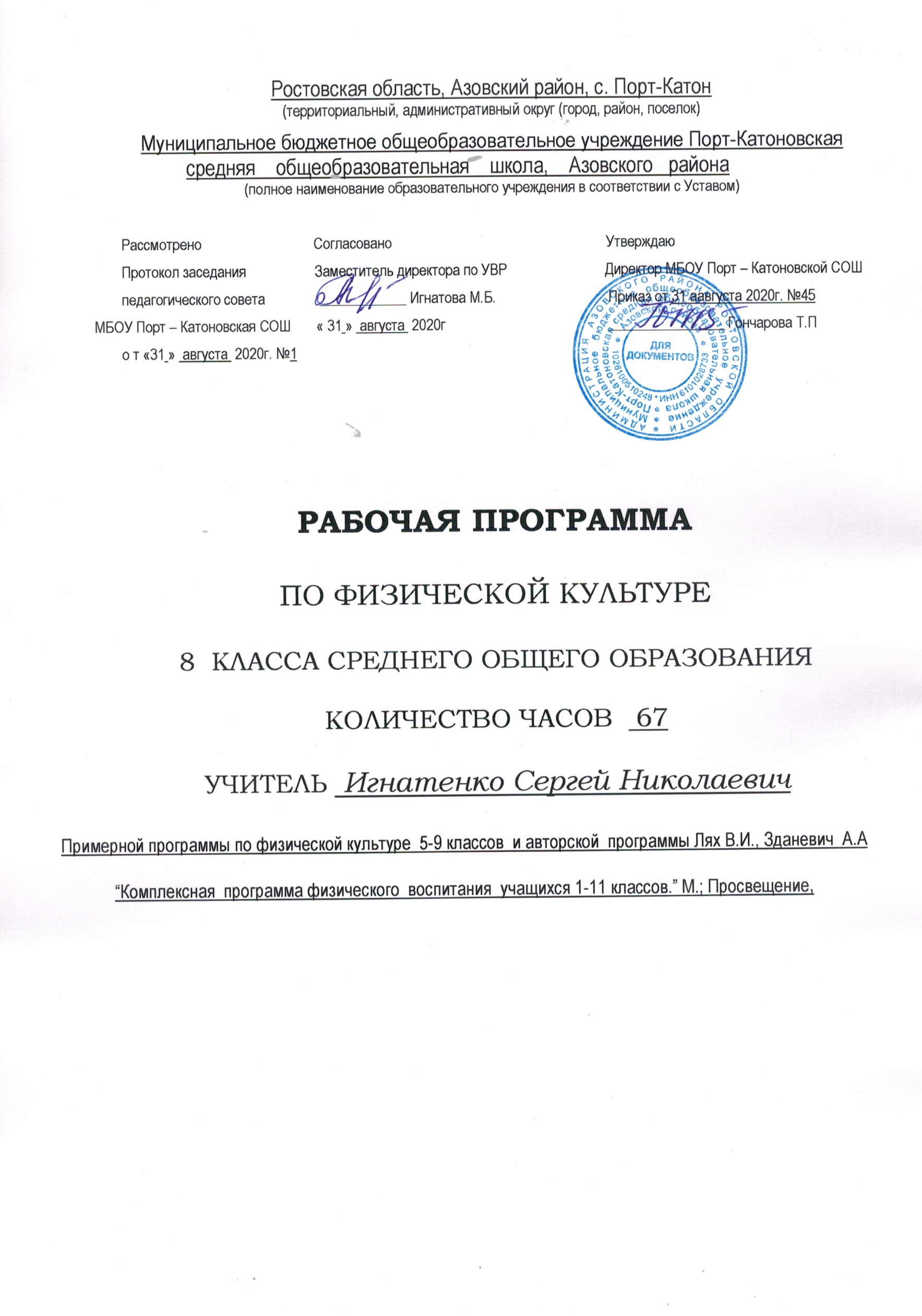 Пояснительная запискак рабочей программе по физической культуре для учащихся 8класса.Рабочая программа по физической культуре для 8 класса  составлена на основе Федерального государственного образовательного стандарта основного общего образования, Примерной программы по физической  культуре5-9 классов. – М.: Просвещение, 2010 г. и авторской программы  Лях В.И, Зданевич А.А. «Комплексная программа  физического воспитания учащихся 1-11 классов». – М.: Просвещение, 2012 г.         Для прохождения программы  в учебном процессе использую учебники:Лях В.И. Физическая культура. 8 – 9кл.: учебник для общеобразовательных учреждений/ В.И. Лях, А.А. Зданевич; под общ. Редакцией В.И. Ляха. - М.: Просвещение, 2014г.       Матвеев  А. П. Физическая  культура. 8—9   классы: учеб.дляобщеобразоват.  учреждений. «Просвещение».—М.: Просвещение, 2012.ОБЩАЯ ХАРАКТЕРИСТИКА УЧЕБНОГО КУРСА         Физическая  культура--  это обязательный учебный курс в общеобразовательных учреждениях. Предмет «физическая  культура» является основой  физического воспитания школьников. В сочетании с другими формами обучения— физкультурно-оздоровительными  мероприятиями в режиме  учебного дня  (физкультминутки  зарядки и т. п.) и второй половины дня ( гимнастика, подвижные игры  во второй  половине дня), внеклассной работой по физической культуре (спортивные секции группы ОФП), физкультурно-массовыми  и спортивными  мероприятиями (дни здоровья, спортивные праздники, походы и т. п.)—достигается формирование  физической культуры  личности. Она включает в себя мотивацию  и потребность в систематических занятиях физической культурой и спортом, овладение основными видами  физкультурно-спортивной деятельности, разностороннюю физическую  подготовленность.В Федеральном  законе «О  физической культуре и спорте» от 4 декабря 2007 г.№329-ФЗ  отмечено, что организация физического  воспитания и образования в общеобразовательных учреждениях  включает  в себя  проведение  обязательных занятий  по  физической  культуре в пределах  основных  общеобразовательных  программ в объеме, установленном     государственными  образовательными  стандартами,  а также  дополнительных  (факультативных)  занятий  физическими  упражнениями и спортом в пределах  дополнительных образовательных программ.Данная программа создавалась с учётом того, что система физического воспитания, объединяющая урочные, внеурочные формы занятий физическими упражнениями и спортом, должна создавать максимально благоприятные условия для раскрытия и развития не только физических, но и духовных способностей ребёнка, его самоопределения. Цель  обучения-- формирование разносторонне физически развитой личности, способной активно использовать ценности физической культуры для укрепления и длительного сохранения собственного здоровья, оптимизации трудовой деятельности и организации активного отдыха. В основной школе данная цель конкретизируется: учебный процесс направлен на формирование устойчивых мотивов и потребностей школьников в бережном отношении к своему здоровью, целостном развитии физических и психических качеств, творческом использовании средств физической культуры в организации здорового образа жизни.Задачи  обучения:укрепление здоровья, развитие основных физических качеств и повышениефункциональных возможностей организма;формирование культурыдвижений, обогащение двигательного опыта физическими упражнениями с общеразвивающей и корригирующей направленностью, техническими действиями и приемами базовых видов спорта:освоение знаний о физической культуре и спорте, их истории и современном развитии, роли в формировании здорового образа жизни;обучение навыкам и умениям в физкультурно-оздоровительной и спортивно-оздоровительной деятельности, самостоятельной организации занятий физическими упражнениями;воспитание положительных качеств личности, норм коллективного взаимодействия и сотрудничества в учебной и соревновательной деятельности.Ориентируясь на решение задач образования школьников в области физической культуры, настоящая программа в своем предметном содержании направлена на:реализацию принципа вариативности, который лежит в основе  планирования учебного материала в соответствии с половозрастными особенностями обучающихся, материально-технической оснащенности учебного процесса (спортивный зал, спортивные пришкольные площадки, стадион, бассейн), региональными климатическими условиями и видом учебного учреждения;реализацию принципа достаточности и сообразности, определяющего распределение учебного материала в конструкции основных компонентов двигательной (физкультурной) деятельности, особенностей формирования познавательной и предметной активности обучающихся;соблюдение дидактических правил «от известного к неизвестному» и «от простого к сложному», которые лежат в основе планирования учебного содержания в логике поэтапного его освоения, перевода учебных знаний в практические навыки и умения, в том числе и в самостоятельной деятельности;расширение межпредметных связей, ориентирующих  учителя во время планирования учебного материала на то, чтобы учитывать задачу формирования целостного мировоззрения обучающихся, всестороннее раскрытие взаимосвязи и взаимообусловленности изучаемых явлений и процессов;усиление оздоровительного эффекта, достигаемого в ходе активного использования школьниками освоенных знаний, способов и физических упражнений в физкультурно-оздоровительных мероприятиях, режиме дня, самостоятельных занятиях физическими упражнениями.                     Общая  характеристика  курсаПредметом обучения физической культуре в основной школе является двигательная активность человека с общеразвивающей направленностью. В процессе овладения этой деятельностью укрепляется здоровье, совершенствуются физические качества, осваиваются определённые двигательные действия, активно развиваются мышление, творчество и самостоятельность.Важнейшим требованием проведения современного урока по физической культуре является обеспечение дифференцированного и индивидуального подхода к учащимся с учётом состояния здоровья, пола, физического развития, двигательной подготовленности, особенностей развития психических свойств и качеств, соблюдения гигиенических норм.Понятийная база и содержание курса основаны на положениях нормативно-правовых актов Российской Федерации, в том числе:    -требований к результатам освоения образовательной программы основного общего образования, представленной в Федеральном государственном стандарте основного общего образования;-Концепции духовно-нравственного развития и воспитания личности гражданина;-Закона «Об образовании в Российской Федерации» от 20.12.2012№273-ФЗ;-Федерального закона  от 04.12.2007№329-ФЗ «О физической культуре и спорте»;-Стратегии национальной безопасности Российской Федерации до 2020 г.;примерной программы основного общего образования; -приказа Минобрнауки от 30 августа 2010 г. № 889.    В программе В.И. Ляха, А.А. Зданевича программный материал делится на две части – базовую и вариативную.  В базовую часть входит материал в соответствии с федеральным компонентом учебного плана, региональный компонент (лыжная подготовка заменяется кроссовой).  Базовая часть выполняет обязательный минимум образования по предмету «Физическая культура». Вариативная часть включает в себя программный материал по  баскетболу. Программный материал усложняется по разделам каждый год за счет увеличения сложности элементов на базе ранее пройденных. В 7-9 классах единоборства заменяются легкой атлетикой и кроссовой подготовкой. Для прохождения теоретических сведений можно выделять время как  в процессе уроков, так и отдельно один час в четверти.       Важной особенностью образовательного процесса в основной  школе является оценивание учащихся. Оценивание учащихся  предусмотрено как по окончании раздела, так и по мере освоения умений и навыков. Итоговая  аттестация  производится  на  основании   четвертных   оценок, зачёта  и  экзамена  по  выбору.  В  начале  и  в  конце  учебного  года  учащиеся  сдают  контрольные  упражнения (тесты)  для  определения  развития   уровня  физической  подготовленности   и  физических  способностей  в  отдельности  в  зависимости  от  возраста  и  пола. Тесты  принимаются  в  виде  контрольных  упражнении   на  уроках  и  заносятся  в  отдельный  журнал.  Текущий  учёт  является  основным  видом  проверки  успеваемости  учащихся  по  физической  культуре.  Он  отражает  качество  усвоения  отдельных  тем  учебного  материала  и  решения  задач  конкретного  урока.  Оценка  за  успеваемость   выставляется   в  баллах.  По  текущим  оценкам  производится  аттестация  учащихся  за  четверть.. Обучение детей с ограниченными возможностями здоровья обеспечивается на интегративной основе с учетом индивидуальных особенностей обучающихся.Распределение учебного времени прохождения программного материала по физической культуре (8  класс) МЕСТО УЧЕБНОГО КУРСА В УЧЕБНОМ ПЛАНЕСогласно базисному  (образовательному) плану образовательных учреждений РФ на изучение физической культуры в 8 классе отводится 66 часов в год.ЛИЧНОСТНЫЕ, МЕТАПРЕДМЕТНЫЕИ ПРЕДМЕТНЫЕ РЕЗУЛЬТАТЫ ОСВОЕНИЯУЧЕБНОГО КУРСАВ соответствии с требованиями к результатам освоения основной образовательной программы основного общего образования Федерального государственного образовательного стандарта данная рабочая программа для 5—9 классов направлена на достижение учащимися личностных, метапредметных и предметных результатов по физической культуре.Личностные результаты•  воспитание российской гражданской идентичности: патриотизма, любви и уважения к Отечеству, чувства гордости за свою Родину, прошлое и настоящее многонационального народа России;•  знание истории физической культуры своего народа, своего края как части наследия народов России и человечества;•  усвоение гуманистических, демократических и традиционных ценностей многонационального российского общества;•   воспитание чувства ответственности и долга перед Родиной;•  формирование ответственного отношения к учению, готовности и способности обучающихся к саморазвитию и самообразованию на основе мотивации к обучению и познанию, осознанному выбору и построению дальнейшей индивидуальной траектории образования на базе ориентировки в мире профессий и профессиональных предпочтений, с учётом устойчивых познавательных интересов;•  формирование целостного мировоззрения, соответствующего современному уровню развития науки и общественнойпрактики, учитывающего социальное, культурное, языковое, духовное многообразие современного мира;•  формирование осознанного, уважительного и доброжелательного отношения к другому человеку, его мнению, мировоззрению, культуре, языку, вере, гражданской позиции, к истории, культуре, религии, традициям, языкам, ценностям народов России и народов мира;•  готовности и способности вести диалог с другими людьми и достигать в нём взаимопонимания;   •  освоение социальных норм, правил поведения, ролей и форм социальной жизни в группах и сообществах, включая взрослые и социальные сообщества;•  участие в школьном самоуправлении и   общественной жизни в пределах возрастных компетенций с учётом региональных, этнокультурных, социальных и экономических особенностей;•  развитие морального сознания и компетентности в решении моральных проблем на основе личностного выбора, формирование нравственных чувств и нравственного поведения, осознанного и ответственного отношения к собственным поступкам;•  формирование коммуникативной компетентности в общении и сотрудничестве со сверстниками, старшими и младшими в процессе образовательной, общественно полезной, учебно-исследовательской, творческой и других видов деятельности;                                                             •  формирование ценности здорового и безопасного образа жизни; усвоение правил индивидуального и коллективного безопасного поведения в чрезвычайных ситуациях, угрожающих жизни и здоровью людей, правил поведения на транспорте и на дорогах;•  осознание значения семьи в жизни человека и общества, принятие ценности семейной жизни, уважительное и заботливое отношение к членам своей семьи.                            Личностные результаты отражаются в готовности обучающихся к саморазвитию индивидуальных свойств личности, которые приобретаются в процессе освоения учебного предмета «Физическая культура». Они включают в себя основы гражданской идентичности, сформированную мотивацию к обучению; и познанию в сфере физической культуры, умения использовать ценности физической культуры для удовлетворения индивидуальных интересов и потребностей, достижения личностно значимых результатов в физическом совершенстве.Личностные результаты освоения программного материала проявляются в следующих областях культуры.В области познавательной культуры:•   владение знаниями об индивидуальных особенностях  физического развития и физической подготовленности, о соответствии их возрастно-половым нормативам;•   владение знаниями об особенностях индивидуального здоровья и о функциональных возможностях организма, способах профилактики заболеваний, травматизма и оказания доврачебной помощи при занятиях физическими упражнениями;•  владение знаниями по организации и проведению занятий физическими упражнениями оздоровительной и тренировочной направленности, составлению содержания индивидуальных занятий в соответствии с задачами улучшения физического развития и физической подготовленности.В области нравственной культуры:•  способность управлять своими эмоциями, владеть культурой общения и взаимодействия в процессе занятий физическими упражнениями, во время игр и соревнований;•  способность принимать активное участие в организации и проведении совместных физкультурно-оздоровительных и спортивных мероприятий;•  владение умением предупреждать конфликтные ситуации и находить выходы из спорных ситуаций в процессе игровой и соревновательной деятельности на основе уважительного и доброжелательного отношения к окружающим.В области трудовой культуры:•  умение планировать режим дня, обеспечивать оптимальное сочетание умственных, физических нагрузок и отдыха;•   умение проводить туристские пешие походы, готовить снаряжение, организовывать и благоустраивать места стоянок, соблюдать правила безопасности;•   умение содержать в порядке спортивный инвентарь и оборудование, спортивную одежду, осуществлять их подготовку к занятиям и спортивным соревнованиям.В области эстетической культуры:•  умение длительно сохранять правильную осанку во время статичных поз и в процессе разнообразных видов двигательной деятельности;•  формирование потребности иметь хорошее телосложение в соответствии с принятыми нормами и представлениями;•  формирование культуры движений, умения передвигаться легко, красиво, непринуждённо.В области коммуникативной культуры:•  владение умением осуществлять поиск информации по вопросам современных оздоровительных систем (в справочных источниках, учебнике, в сети Интернет и др.), а также обобщать, анализировать и применять полученные знания в самостоятельных занятиях физическими упражнениями и спортом;•  владение умением формулировать цель и задачи индивидуальных и совместных с другими детьми и подростками занятий физкультурно-оздоровительной и спортивно-оздоровительной деятельностью, излагать их содержание;•   владение умением оценивать ситуацию и оперативно принимать решения, находить адекватные способы взаимодействия с партнёрами во время учебной, игровой и соревновательной деятельности.                         В области физической культуры:     •  владение умениями:                                                 —  в циклических и ациклических локомоциях: с максимальной скоростью пробегать 60 м из положения низкого старта; в равномерном темпе бегать до 20 мин (мальчики) и до 15 мин (девочки); после быстрого разбега с 9—13 шагов совершать прыжок в длину; выполнять с 9—13 шагов разбега прыжок в высоту способом «перешагивание»; проплывать 50 м;   —  в метаниях на дальность и на меткость: метать малый мяч и мяч 150 г с места и с разбега (10—12 м) с использованием четырёхшажного варианта бросковых шагов с соблюдением ритма; метать малый мяч и мяч 150 г с места и с 3 шагов разбега в горизонтальную и вертикальную цели с 10— 15 м, метать малый мяч и мяч 150 г с места по медленно и быстро движущейся цели с 10—12 м;—  в гимнастических и акробатических упражнениях: выполнять комбинацию из четырёх элементов на перекладине (мальчики) и на разновысоких брусьях (девочки); опорные прыжки через козла в длину (мальчики) и в ширину (девочки); комбинацию движений с одним из предметов (мяч, палка, скакалка, обруч), состоящих из шести элементов, или комбинацию, состоящую из шести гимнастических элементов; выполнять акробатическую комбинацию из четырёх элементов, включающую кувырки вперёд и назад, стойку на голове и руках, длинный кувырок (мальчики), кувырок вперёд и назад в полу шпагат, «мост» и поворот в упор стоя на одном колене (девочки);                                          —  в единоборствах: осуществлять подводящие упражнения по овладению приёмами техники и борьбы в партере и в стойке (юноши);                                        —  в спортивных играх: играть в одну из спортивных игр (по упрощённым правилам);                      •  демонстрировать результаты не ниже, чем средний уровень основных физических способностей;•  владеть способами физкультурно-оздоровительной деятельности: самостоятельно выполнять упражнения на развитие быстроты, координации, выносливости, силы, гибкости; соблюдать правила самоконтроля и безопасности во время выполнения упражнений;                                   •  владеть способами спортивной деятельности: участвовать в соревновании по легкоатлетическому четырёхборью: бег 60 м, прыжок в длину или в высоту с разбега, метание, бег на выносливость; участвовать в соревнованиях по одному из видов спорта; Метапредметные результаты•  умение самостоятельно определять цели своего обучения, ставить и формулировать для себя новые задачи в учёбе и познавательной деятельности, развивать мотивы и интересы своей познавательной деятельности;•  умение самостоятельно планировать пути   достижения целей, в том числе альтернативные, осознанно выбирать наиболее эффективные способы решения учебных и познавательных задач;•  умение соотносить свои действия с планируемыми результатами, осуществлять контроль своей деятельности в процессе достижения результата, определять способы действий в рамках предложенных условий и требований, корректировать свои действия в соответствии с изменяющейся ситуацией;•  умение оценивать правильность выполнения учебной задачи, собственные возможности её решения;•   владение основами самоконтроля, самооценки, принятия решений и осуществления осознанного выбора в учебной и познавательной деятельности;•  умение организовывать учебное сотрудничество и совместную деятельность с учителем и сверстниками;•  умение работать индивидуально и в группе: находить общее решение и разрешать конфликты на основе согласования позиций и учёта интересов;•   умение формулировать, аргументировать и отстаивать своё мнение;•  умение осознанно использовать речевые средства в соответствии с задачей коммуникации, для выражения своих чувств, мыслей и потребностей, планирования и регуляции своей деятельности.Метапредметные результаты проявляются в различных областях культуры.В области познавательной культуры:•   овладение сведениями о роли и значении физической культуры в формировании целостной личности человека, в развитии его сознания и мышления, физических, психических и нравственных качеств;•  понимание здоровья как одного из важнейших условий развития и самореализации человека, расширяющего возможности выбора профессиональной деятельности и обеспечивающего длительную творческую активность;•  понимание физической культуры как средства организации и активного ведения здорового образа жизни, профилактики вредных привычек и девиантного (отклоняющегося от норм) поведения.В области нравственной культуры:•   бережное отношение к собственному здоровью и здоровью окружающих, проявление доброжелательности и отзывчивости к людям, имеющим ограниченные возможности и нарушения в состоянии здоровья;•   проявление уважительного отношения к окружающим, товарищам по команде и соперникам, проявление культуры взаимодействия, терпимости и толерантности в достижении общих целей при совместной деятельности;•  ответственное отношение к порученному делу, проявление дисциплинированности и готовности отстаивать собственные позиции, отвечать за результаты собственной деятельности.В области трудовой культуры:• добросовестное выполнение учебных заданий, осознанное стремление к освоению новых знаний и умений, повышающих результативность выполнения заданий;•  приобретение умений планировать, контролировать и оценивать учебную деятельность, организовывать места занятий и обеспечивать их безопасность;• закрепление умения поддержания оптимального уровня работоспособности в процессе учебной деятельности посредством активного использования занятий физическими упражнениями, гигиенических факторов и естественных сил природы для профилактики психического и физического утомления.В области эстетической культуры:•  знание факторов, потенциально опасных для здоровья (вредные привычки, ранние половые связи, допинг), и их опасных последствий;•   понимание культуры движений человека, постижение значения овладения жизненно важными двигательными умениями и навыками, исходя из целесообразности и эстетической привлекательности;•  восприятие спортивного соревнования как культурно-массового зрелищного мероприятия, проявление адекватных норм поведения, неантагонистических способов общения и взаимодействия.В области коммуникативной культуры:•  владение культурой речи, ведение диалога в доброжелательной и открытой форме, проявление к собеседнику внимания, интереса и уважения;•  владение умением вести дискуссию, обсуждать содержание и результаты совместной деятельности, находить компромиссы при принятии общих решений;•   владение умением логически грамотно излагать, аргументировать и обосновывать собственную точку зрения, доводить её до собеседника.В области физической культуры:•  владение способами организации и проведения разнообразных форм занятий физическими упражнениями, их планирования и наполнения содержанием;•  владение умениями выполнения двигательных действий и физических упражнений базовых видов спорта и оздоровительной физической культуры, активно их использовать в самостоятельно организуемой спортивно-оздоровительной и физкультурно-оздоровительной деятельности;•  владение способами наблюдения за показателями индивидуального здоровья, физического развития и физической подготовленности, величиной физических нагрузок, использования этих показателей в организации и проведении самостоятельных форм занятий.Предметные результатыВ основной школе в соответствии с Федеральным государственным образовательным стандартом основного общего образования результаты изучения курса «Физическая культура» должны отражать:•   понимание роли и значения физической культуры в формировании личностных качеств, в активном включении в здоровый образ жизни, укреплении и сохранении индивидуального здоровья;•  овладение системой знаний о физическом совершенствовании человека, освоение умений отбирать физические упражнения и регулировать физические нагрузки для самостоятельных систематических занятий с различной функциональной направленностью (оздоровительной, тренировочной, коррекционной, рекреативной и лечебной) с учётом индивидуальных возможностей и особенностей организма, планировать содержание этих занятий, включать их в режим учебного дня и учебной недели;•  приобретение опыта организации самостоятельных систематических занятий физической культурой с соблюдением правил техники безопасности и профилактики травматизма; освоение  умения  оказывать  первую  помощь  при  лёгких травмах; обогащение опыта совместной деятельности в организации и проведении занятий физической культурой, форм активного отдыха и досуга;•  расширение опыта организации и мониторинга физического развития и физической подготовленности; формирование умения вести наблюдение за динамикой развития своих основных физических качеств: оценивать текущее состояние организма и определять тренирующее воздействие на него занятий физической  культурой  посредством  использования стандартных физических нагрузок и функциональных проб, определять индивидуальные режимы физической нагрузки, контролировать направленность её воздействия на организм во время самостоятельных занятий физическими упражнениями с разной целевой ориентацией;•  формирование умений выполнять комплексы общеразвивающих, оздоровительных и корригирующих упражнений, учитывающих индивидуальные способности и особенности, состояние здоровья и режим учебной деятельности; овладение основами технических действий, приёмами и физическими упражнениями из базовых видов спорта, умением использовать их в разнообразных формах игровой и соревновательной деятельности; расширение двигательного опыта за счёт упражнений, ориентированных на развитие основных физических качеств, повышение функциональных возможностей основных систем организма.Предметные результаты, так же как личностные и мета-предметные, проявляются в разных областях культуры. В области познавательной культуры:•  знания по истории развития спорта и олимпийского движения, о положительном их влиянии на укрепление мира и дружбы между народами;•   знания основных направлений развития физической культуры в обществе, их целей, задач и форм организации;•  знания о здоровом образе жизни, его связи с укреплением здоровья и профилактикой вредных привычек, о роли и месте физической культуры в организации здорового образа жизни.В области нравственной культуры:•  способность проявлять инициативу и самостоятельность при организации совместных занятий физическими упражнениями, доброжелательное и уважительное отношение к участникам с разным уровнем их умений, физических способностей, состояния здоровья;•  умение взаимодействовать с одноклассниками и сверстниками, оказывать им помощь при освоении новых двигательных действий, корректно объяснять и объективно оценивать технику их выполнения;•  способность проявлять дисциплинированность и уважение к товарищам по команде и соперникам во время игровой и соревновательной деятельности, соблюдать правила игры и соревнований.В области трудовой культуры:•  способность преодолевать трудности, добросовестно выполнять учебные задания по технической и физической подготовке;•  умение организовывать самостоятельные занятия физическими упражнениями разной функциональной направленности, обеспечивать безопасность мест занятий, спортивного инвентаря и оборудования, спортивной одежды;•  умение организовывать и проводить самостоятельные занятия по базовым видам школьной программы, подбирать физические упражнения в зависимости от индивидуальной ориентации на будущую профессиональную деятельность.В области эстетической культуры:•  умение организовывать самостоятельные занятия с использованием физических упражнений по формированию телосложения и правильной осанки, подбирать комплексы физических упражнений и режимы физической нагрузки в зависимости   от   индивидуальных   особенностей   физического развития;•   умение организовывать самостоятельные занятия по формированию культуры движений при выполнении упражнений разной направленности (на развитие координационных способностей, силовых, скоростных, выносливости, гибкости) в зависимости от индивидуальных особенностей физической подготовленности;• способность вести наблюдения за динамикой показателей физического развития, осанки, показателями основных физических способностей, объективно их оценивать и соотносить с общепринятыми нормами и нормативами.В области коммуникативной культуры:•   способность интересно и доступно излагать знания о физической культуре, умело применяя соответствующие понятия и термины;•  умение определять задачи занятий физическими упражнениями, включёнными в содержание школьной программы, аргументировать, как их следует организовывать и проводить;•   способность осуществлять судейство соревнований по одному из видов спорта, проводить занятия в качестве командира отделения, капитана команды, владея необходимыми информационными жестами.В области физической культуры:•   способность отбирать физические упражнения, естественные силы природы, гигиенические факторы в соответствии с их функциональной направленностью, составлять из них индивидуальные комплексы для осуществления оздоровительной гимнастики, использования закаливающих процедур, профилактики нарушений осанки, улучшения физической подготовленности;•  способность составлять планы занятий с использованием физических упражнений разной педагогической направленности, регулировать величину физической нагрузки в зависимости от задач занятия и индивидуальных особенностей организма;•  умение проводить самостоятельные занятия по освоению и закреплению осваиваемых на уроке новых двигательных действий и развитию основных физических (кондиционных и координационных) способностей, контролировать и анализировать эффективность этих занятий, ведя дневник самонаблюдения.Планируемые  результаты:В  результате  освоения   Обязательного  минимума   содержания  учебного  предмета   « Физическая  культура»  учащиеся  по  окончании   8 класса  должны  достигнуть  следующего  уровня   развития  физической  культуры.Учащийся 8 класса научится:рассматривать физическую культуру как явление культуры, выделять исторические этапы ее развития, характеризовать основные направления и формы ее организации в современном обществе;характеризовать содержательные основы здорового образа жизни, раскрывать его взаимосвязь со здоровьем, гармоничным физическим развитием и физической подготовленностью, формированием качеств личности и профилактикой вредных привычек;определять базовые понятия и термины физической культуры, применять их в процессе совместных занятий физическими упражнениями со своими сверстниками, излагать с их помощью особенности выполнения техники двигательных действий и физических упражнений, развития физических качеств;разрабатывать содержание самостоятельных занятий физическими упражнениями, определять их направленность и формулировать задачи, рационально планировать в режиме дня и учебной недели;руководствоваться правилами профилактики травматизма и подготовки мест занятий, правильного выбора обуви и формы одежды в зависимости от времени года и погодных условий;руководствоваться правилами оказания первой доврачебной помощи при травмах и ушибах во время самостоятельных занятий физическими упражнениями.управлять  своими  эмоциями,  эффективно  взаимодействовать  со  взрослыми  и  сверстниками,  владеть  культурой  общения;соблюдать  правила  безопасности  и  профилактики  травматизма  на  занятиях  физическими  упражнениями,  оказывать  первую  помощь  при  травмах  и  несчастных  случаях;пользоваться  современным  инвентарём  и  оборудованием,   специальными  техническими  средствами   с  целью  повышения  эффективности  самостоятельных  форм  занятий  физической  культурой.использовать занятия физической культурой, спортивные игры и спортивные соревнования для организации индивидуального отдыха и досуга, укрепления собственного здоровья, повышения уровня физических кондиций;составлять комплексы физических упражнений оздоровительной, тренирующей и корригирующей направленности, подбирать индивидуальную нагрузку с учетом функциональных особенностей и возможностей собственного организма;классифицировать физические упражнения по их функциональной направленности, планировать их последовательность и дозировку в процессе самостоятельных занятий по укреплению здоровья и развитию физических качеств;самостоятельно проводить занятия по обучению двигательным действиям, анализировать особенности их выполнения, выявлять ошибки и своевременно устранять их;тестировать показатели физического развития и основных физических качеств, сравнивать их с возрастными стандартами, контролировать особенности их динамики в процессе самостоятельных занятий физической подготовкой;взаимодействовать со сверстниками в условиях самостоятельной учебной деятельности, оказывать помощь в организации и проведении занятий, освоении новых двигательных действия, развитии физических качеств, тестировании физического развития и физической подготовленности.выполнять комплексы упражнений по профилактике утомления и перенапряжения организма, повышению его работоспособности в процессе трудовой и учебной деятельности;выполнять общеразвивающие упражнения, целенаправленно воздействующие на развитие основных физических качеств (силы, быстроты, выносливости, гибкости и координации);выполнять акробатические комбинации из числа хорошо освоенных упражнений;выполнять гимнастические комбинации на спортивных снарядах из числа хорошо освоенных упражнений;выполнять легкоатлетические упражнения в беге и прыжках (в высоту и длину);выполнять основные технические действия и приемы игры в футбол в условиях учебной и игровой деятельности;выполнять основные технические действия и приемы игры в волейбол в условиях учебной и игровой деятельности;выполнять основные технические действия и приемы игры в баскетбол в условиях учебной и игровой деятельности;выполнять тестовые упражнения на оценку уровня индивидуального развития основных физических качеств.Учащийся 8класса получит возможность научиться:характеризовать цель возрождения Олимпийских игр и роль Пьера де Кубертена в становлении современного Олимпийского движения, объяснять смысл символики и ритуалов Олимпийских игр;характеризовать исторические вехи развития отечественного спортивного движения, великих спортсменов, принесших славу Российскому спорту;определять признаки положительного влияния занятий физической подготовкой на укрепление здоровья, устанавливать связь между развитием физических качеств и основных систем организма.проводить занятия физической культурой с использованием оздоровительной ходьбы и бег , туристических походов, обеспечивать их оздоровительную направленность;проводить восстановительные мероприятия с использованием банных процедур и сеансов оздоровительного массажа.выполнять комплексы упражнений лечебной физической культуры с учетом имеющихся индивидуальных нарушений в показателях здоровья; преодолевать естественные и искусственные препятствия с помощью разнообразных способов лазания, прыжков и бега;осуществлять судейство по одному из осваиваемых видов спорта; выполнять тестовые нормативы по физической подготовке.Основы знаний о физической культуре, умения и навыки, приемызакаливания, способы саморегуляции и самоконтроля.Естественные основы.-Опорно-двигательный аппарат и мышечная система, их роль в осуществлении двигательных актов. Значение нервной системы в управлении движениями и регуляции систем дыхания, кровоснабжения. Роль психических процессов в обучении двигательным действиям и движениям.Социально-психологические основы.-Основы обучения и самообучения двигательным действиям, их роль в развитии внимания, памяти и мышления. Совершенствование и самосовершенствование  физических способностей, влияние этих процессов на физическое развитие, повышение учебно-трудовой активности и формирование личностно значимых  свойств и качеств. Анализ техники физических упражнений, их освоение и выполнение по объяснению. Ведение тетрадей самостоятельных занятий физическими упражнениями, контроля за функциональным состоянием организма и физической подготовленностью. Культурно-исторические основы.-Основы истории возникновения и развития Олимпийского движения, физической культуры  и отечественного спорта.-Физическая культура и ее значение в формировании здорового образа жизни современного человека.Приемы закаливания. - Водные процедуры (обтирание, душ), купание в открытых водоемах.Спортивные  игры.Волейбол.-.Терминология избранной игры. Правила и организация проведения соревнований по баскетболу. Техника безопасности при проведении соревнований и занятий. Подготовка места занятий. Помощь в судействе. Организация и проведение подвижных игр и игровых заданий. Баскетбол. -Терминология избранной игры. Правила и организация проведения соревнований по баскетболу. Техника безопасности при проведении соревнований и занятий. Подготовка места занятий. Помощь в судействе. Организация и проведение подвижных игр и игровых заданий.Футбол.-Основы знаний. Содержание игры в футбол: сущность и цель игры, правила игры. История возникновения и развития игры в футбол. Т.Б. на занятиях.1.6.Гимнастика с элементами акробатики.-Значение гимнастических упражнений для сохранения правильной осанки, развитие силовых способностей и гибкости. Страховка во время занятий. Основы выполнения гимнастических упражнений.1.7.Легкоатлетические упражнения.-Терминология легкой атлетики. Правила и организация проведения соревнований по легкой атлетике. Техника безопасности при проведении соревнований и занятий. Подготовка места занятий. Помощь в судействе.1.8.Кроссовая подготовка.-Правила организации  проведения соревнований по кроссу. Техника безопасности при проведении соревнований и занятий. Помощь в судействе.По окончании основной  школы учащийся должен показать уровень физической подготовки  не ниже результатов, приведенных в разделе «Демонстрировать», что соответствует обязательному минимуму содержания образования. По окончании 8 класса учащийся сдает дифференцированный зачет.Демонстрировать.Двигательные  умения,  навыки  и  способности:В  циклических  и  ациклических   локомоциях:  с  максимальной  скоростью  пробегать  60 м  из  положения   низкого  старта;  равномерном  темпе  бегать  до  20  мин  (мальчики) и  до  15  мин  (девочки); после  быстрого  разбега  с  9—13  шагов  совершать  прыжок  в  длину;  выполнять  с  9-13  шагов  разбега  прыжок  в  высоту  способом  «перешагивание»;В  метаниях  на  дальность  и  на  меткость:метать  малый  мяч  и  мяч  150  г  с  места  и  с  разбега(10—12  м)  с  использованием  четырёхшажного  варианта  бросковых  шагов  с  соблюдением  ритма;  метать  малый  мяч  и  мяч  150  г   с  места  и  с  трёх  шагов  разбега  в  горизонтальную  и  вертикальную  цели  с  10-15 м,  метать  малый  мяч  и  мяч  150  г  с  места  по  медленно  и  быстро  движущейся  цели  с10-  12  м.В  гимнастических  и  акробатических  упражнениях:выполнять  комбинацию  из  четырёх  элементов  на  перекладине  (мальчики)  и  на  разновысоких  брусьях  (девочки);  опорные  прыжки  через  козла  в  длину  (мальчики) и  в  ширину  (девочки);  комбинацию  движений  с   одним  из  предметов(мяч,  палка, скакалка,  обруч),  состоящую  из  шести  элементов,  или  комбинацию,  состоящую  из  шести   гимнастических  элементов; выполнять  акробатическую  комбинацию  из  четырёх  элементов,  включающую  кувырки  вперёд  и  назад,  стойку  на  голове  и  руках,  длинный  кувырок  (мальчики),  кувырок  вперёд  и  назад  в  полушпагат,  мост  и  поворот  в  упор,  стоя  на  одном  колене  (девочки).В   спортивных  играх:играть  в  одну  из  спортивных  игр  (по  упрощённым  правилам).Физическая  подготовленность:должна  соответствовать,  как  минимум,  среднему  уровню  показателей  развития  основных  физических  способностей,  с  учётом  региональных  условий  и  индивидуальных  возможностей  учащихсяСпособы  физкультурно—оздоровительной  деятельности:самостоятельно  выполнять  упражнения  на  развитие  быстроты,  координации,  выносливости,  силы,  гибкости;  соблюдать  правила  самоконтроля  и  безопасности  во  время  выполнения  упражнений.Способы  спортивной  деятельности:участвовать  в  соревновании  по  легкоатлетическому   четырёхборью: бег  60  м, прыжок  в  длину  или  в  высоту  с  разбега,  метание, бег  на  выносливость;  участвовать  в  соревнованиях  по  одному  из  видов  спорта.Правила  поведения  на  занятиях  физическими  упражнениями:соблюдать  нормы  поведения   в  коллективе, правила  безопасности,  гигиену  занятий  и  личную  гигиену;  помогать  друг  другу  и  учителю;   поддерживать  товарищей,  имеющих  недостаточную  физическую  подготовленность,  проявлять  активность,   самостоятельность,  выдержку  и  самообладание.Критерии  и нормы  оценки знаний  обучающихсяАттестация учащихся планируется по четвертям по текущим оценкам, а также по результатам тестирования по каждому разделу программы, приоценивание  успеваемости  учитываются  индивидуальные  возможности, уровень  физического  развития  и  двигательные  возможности, последствия  заболеваний учащихся.   Классификация  ошибок  и  недочётов, влияющих  на  снижение  оценки.   Мелкими  ошибкамисчитаются такие, которые  не  влияют  на  качество  и  результат  выполнения. К мелким ошибкам  в  основном  относятся  неточность  отталкивания, нарушения  ритма, неправильное  исходное  положение, «заступ» при приземлении.Значительные  ошибки—это  такие, которые  не  вызывают  особого  искажения  структуры движений, но  влияют на качество выполнения, хотя количественный  показатель ниже предполагаемого. К  значительным  ошибкам  относятся:          --старт из не требуемого  положения;         --отталкивание  далеко  от  планки при  выполнении  прыжков  в  длину, высоту;          --бросок  мяча в кольцо, метание в цель с наличием  дополнительных  движений;          -- несинхронность  выполнения  упражнения.Грубые  ошибки—это такие, которые  искажают  технику движения, влияют  на  качество  и результат выполнения  упражнения.Характеристика цифровой  оценки (отметки). Оценка «5»-выставляется за качественное  выполнение  упражнений,  допускается   наличие мелких  ошибок.Оценка «4»-выставляется,  если  допущено  не  более  одной  значительной  ошибки  и  несколько  мелких.Оценка «3»-выставляется,  если  допущены  две  значительные  ошибки  и  несколько  грубых,  но  ученик  при  повторных   выполнениях  может  улучшить результат.Оценка «2»- выставляется,  если  упражнение  не  выполнено.  Причиной  не  выполнения  является  наличие  грубых   ошибок.В  8 классе  оценка  за  технику  ставится    при  выполнении  гимнастических упражнений,  с  элементами  акробатики, при построениях,  перестроениях,  ходьбе, лазанье.  В  остальных  видах (бег, прыжки,  метание,  броски, ходьба) необходимо  учитывать   результат:  секунды,  количество,  длину, высоту.Учебно —практическое  и  учебно—лабораторное  оборудование:  стенка  гимнастическая; Скамейки гимнастические;        канат  для  лазанья;маты  гимнастические;скакалки  гимнастические;мячи  малые (резиновые, теннисные);палки  гимнастические;обручи гимнастические; козёл гимнастический;мост гимнастический подкидной;гантели  наборные;планка для прыжков  в  высоту;стойки  для   прыжков в высоту;рулетка измерительная;щиты с баскетбольными  кольцами;мячи  баскетбольные, футбольные,  волейбольные;стойки волейбольные;сетка волейбольная;стол  теннисный;Пришкольная площадка:сетка  для  ворот  мини—футбола;игровое поле для мини—футбола;площадка игровая баскетбольная;площадка игровая волейбольная;сектор для прыжков  в  длину;полоса препятствий;аптечка медицинскаяРабочий план составлен с учетом следующих нормативных документов:−Федеральный  закон  «О физической культуре и спорте в Российской Федерации» от 04.12.2007г.№ 329-ФЗ9(ред. От 02.07.2013г.);− Национальная доктрина образования в Российской Федерации. Постановление Правительства РФ от 4.10.2000г. № 751;−О  концепция Федеральной  целевой  программы  развития  образования на 2011-2015гг.Распоряжение Правительство  РФ от07.02.2011г.№163-р;− Базисный учебный план общеобразовательных учреждений Российской Федерации. Приказ МО РФ от 9.03.2004г. № 1312(ред. От 01.02.2012 г.;− Обязательный минимум содержания  начального образования. Приказ МО РФ от 19.05.1998г. № 1235;− О введении третьего дополнительного часа физической культуры в общеобразовательных учреждениях Российской Федерации. Письмо МО РФ от 26.03.2002г. № 30-51-197/20− О проведении  мониторинга физического  развития  обучающихся.ПисьмоМинобрнауки  РФ от 29.03.2010г. №06-499;--Стратегия  развития  физической культуры  и  спорта  на  период  до 2020  года.Распоряжение  правительства   РФ от  07.08.2009г.№ 1101-р;ТЕМАТИЧЕСКОЕ ПЛАНИРОВА8КЛАСС№ п/пВид программного материалаКоличество часов (уроков)1231Базовая часть                        491.1.Основы знаний о физической культуреВ процессе уроков1.2.Спортивные игры (волейбол)121.3.Гимнастика с элементами акробатики121.4.Легкая атлетика121.5.Кроссовая подготовка122Вариативная часть182.1.Баскетбол18Итого 66Физические способностиФизические упражненияМальчикиДевочкиСкоростные Бег 60м. с высокого старта с опорой на руку, с.9,09,5Силовые Прыжок в длину с места, см208195Силовые Лазание по канату на расстояние 6м, с12-Силовые Поднимание туловища, лежа на спине, руки за головой, количество раз2922К выносливости Бег 2000м, мин9,0011,00К координацииПоследовательное выполнение пяти кувырков, с10,014,0К координацииБроски малого мяча с стандартную мишень, м12,010,0№ п/п№ п/п№ п/пТема  урока(элементы содержания) Тип урокаРешаемые проблемы(цели)Планируемые результатыПланируемые результатыПланируемые результатыПланируемые результатыПланируемые результатыПланируемые результатыПланируемые результатыПланируемые результаты№ п/п№ п/п№ п/пТема  урока(элементы содержания) Тип урокаРешаемые проблемы(цели)Понятия(требование  к уровню подготовки               обучающихся)Предметные результатыПредметные результатыПредметные результатыПредметные результатыПредметные результатыУниверсальные действия (УУД)Личностные результатыВид контроляД/Здата1112.3.4.5.6.6.6.6.6.7.8.9.10.Легкая атлетика (8ч)      Легкая атлетика (8ч)      Легкая атлетика (8ч)      Легкая атлетика (8ч)      Легкая атлетика (8ч)      Легкая атлетика (8ч)      Легкая атлетика (8ч)      Легкая атлетика (8ч)      Легкая атлетика (8ч)      Легкая атлетика (8ч)      Легкая атлетика (8ч)      Легкая атлетика (8ч)      Легкая атлетика (8ч)      Легкая атлетика (8ч)      Легкая атлетика (8ч)      Легкая атлетика (8ч)      111Спринтерский бег, эстафетный бег (4ч)Низкий  старт (30-40 м). Стартовый разгон. Бег по дистанции (70-80 м). Эстафетный бег. ОРУ. Специальные беговые упражнения. Инструктаж по ТБ. Развитие  скоростных качеств.Вводный для чего нужен низкий старт?Цель:познакомить с содержанием и организацией уроков физической культуры, с правилами поведения в спортивном зале и на спортивной площадке;-учить технике низкого старта,пробегать с максимальной скоростью 60 м.Применять правила ТБ на уроках легкой атлетики.Уметь: бегать с максимальной скоростью  с низкого старта  (30м)Научиться:выполнятьтехнику безопасности, технику низкого старта, пробегать с максимальной скоростью до 60 м;.ориентироваться в понятии «здоровый образ жизни»;  Знать:.Зарождение Олимпийских игр древности.Научиться:выполнятьтехнику безопасности, технику низкого старта, пробегать с максимальной скоростью до 60 м;.ориентироваться в понятии «здоровый образ жизни»;  Знать:.Зарождение Олимпийских игр древности.Научиться:выполнятьтехнику безопасности, технику низкого старта, пробегать с максимальной скоростью до 60 м;.ориентироваться в понятии «здоровый образ жизни»;  Знать:.Зарождение Олимпийских игр древности.Научиться:выполнятьтехнику безопасности, технику низкого старта, пробегать с максимальной скоростью до 60 м;.ориентироваться в понятии «здоровый образ жизни»;  Знать:.Зарождение Олимпийских игр древности.Научиться:выполнятьтехнику безопасности, технику низкого старта, пробегать с максимальной скоростью до 60 м;.ориентироваться в понятии «здоровый образ жизни»;  Знать:.Зарождение Олимпийских игр древности.Р: целеполагание: формулировать  и  удерживать  учебную задачу;  планирование –выби-рать действия в соответствии с поставленной задачей и усло-виями ее  реализации. П: общеучебные: использовать общие приемы решения постав-ленных  задач;  определять и кратко характеризовать физи-ческую культуру  как занятия физическими упражнениями, подвижными и спортивными играми. К: инициативное сот-рудничество –ставить вопросы, обращаться  за помощьюСмыслообразова-ние– адекватная мотивация учеб-ной  деятель-ности. Нравственно-этическая ориентация –умение  избегать конфликтов и находить выходы  из спорных  ситуацийОсвоение техники низкого старта.Понимать роль и значение физической культуры.ТекущийСтр.8-131.09222Низкий  старт (30-40 м). Бег  по дистанции (70-80 м).  Эстафетный бег. ОРУ. СБУ. Развитие скоростных качеств. Правила использования легкоатлетических упражнений для развития скоростных качествСовершенствованияДля чего нужны специальные беговые упражнения?Цель: совершенствование техники низкого старта  и специальных беговых упражнений.Уметь: бегать с максимальной скоростью  с низкого старта  (60 м)Научиться:описывать технику выполнения беговых упражнений, осваивать её самостоятельно, выявлять и устранять характерные ошибки в процессе освоения.Научиться:описывать технику выполнения беговых упражнений, осваивать её самостоятельно, выявлять и устранять характерные ошибки в процессе освоения.Научиться:описывать технику выполнения беговых упражнений, осваивать её самостоятельно, выявлять и устранять характерные ошибки в процессе освоения.Научиться:описывать технику выполнения беговых упражнений, осваивать её самостоятельно, выявлять и устранять характерные ошибки в процессе освоения.Научиться:описывать технику выполнения беговых упражнений, осваивать её самостоятельно, выявлять и устранять характерные ошибки в процессе освоения.Познавательные:  понимание и принятие цели. Сформулированной педагогом;Регулятивные:оценивают правильность выполнения действия; адекватно воспринимают оценку учителя.Коммуникативные: договариваются и приходят к общему решению в совместной деятельности.Усвоить специальные беговые упражнения.Понимать роль и значение занятий физической культурой.ТекущийСтр.8-137.09333Низкий  старт (30-40 м). Бег  по дистанции (70-80 м).Финиширование.  Эстафетный бег. ОРУ. Специальные беговые упражнения. Развитие  скоростных качествСовершенствованияПонятия эстафета.Как правильно передавать эстафету?Цель:учить выполнятькомандныедействия в эстафете.-старты из различных положений.Уметь: бегать с максимальной скоростью  с низкого старта  (60 м)демонстрировать финальное усилие в беге и передавать эстафетуНаучиться:- передавать эстафету для развития координации движений в различных ситуациях. выполнять легкоатлетические упражнения; -Овладеть бегом по прямой, техникой передачи эстафеты.технически правильно держать корпус и руки при беге в сочетании с дыханием;Знать:историю лёгкой атлетикиНаучиться:- передавать эстафету для развития координации движений в различных ситуациях. выполнять легкоатлетические упражнения; -Овладеть бегом по прямой, техникой передачи эстафеты.технически правильно держать корпус и руки при беге в сочетании с дыханием;Знать:историю лёгкой атлетикиНаучиться:- передавать эстафету для развития координации движений в различных ситуациях. выполнять легкоатлетические упражнения; -Овладеть бегом по прямой, техникой передачи эстафеты.технически правильно держать корпус и руки при беге в сочетании с дыханием;Знать:историю лёгкой атлетикиНаучиться:- передавать эстафету для развития координации движений в различных ситуациях. выполнять легкоатлетические упражнения; -Овладеть бегом по прямой, техникой передачи эстафеты.технически правильно держать корпус и руки при беге в сочетании с дыханием;Знать:историю лёгкой атлетикиНаучиться:- передавать эстафету для развития координации движений в различных ситуациях. выполнять легкоатлетические упражнения; -Овладеть бегом по прямой, техникой передачи эстафеты.технически правильно держать корпус и руки при беге в сочетании с дыханием;Знать:историю лёгкой атлетикиРегулятивные: Формирование умения планировать, контролировать и оценивать учебные действия в соответствии с поставленной задачей и условиями ее реализации; определять наиболее эффективные способы достижения результата.Познавательные:обще учебные-Формирование умений отвечать на простые вопросы учителя, находить нужную информацию в учебнике и дополнительной литературе.Коммуникативные: участвовать в диалоге на уроке, умение слушать и понимать другихОвладеть бегом по прямой.Определить уровень скоростных качеств.Формирование навыка систематического наблюдения за своим физическим состоянием, величиной физических нагрузок.Текущий Стр.14-178.09444Бег (60 м)  на результат. Эстафетный бег. Специальные беговые упражнения. ОРУ.  Развитие  скоростных качеств. Правила соревнований в спринтерском беге.Учетный  Что такое спринтерский бег?Цель:проверить навыки учащихся  в беге на 60мУметь: бегать с максимальной скоростью  с низкого старта  (60,100 м)Научиться:применять беговые упражнения для развития соответствующих физических качеств, выбирают индивидуальный режим физической нагрузки, контролируют её по частоте сердечных сокращений.выполнять беговую разминку, бег с низкого старта.Научиться:применять беговые упражнения для развития соответствующих физических качеств, выбирают индивидуальный режим физической нагрузки, контролируют её по частоте сердечных сокращений.выполнять беговую разминку, бег с низкого старта.Научиться:применять беговые упражнения для развития соответствующих физических качеств, выбирают индивидуальный режим физической нагрузки, контролируют её по частоте сердечных сокращений.выполнять беговую разминку, бег с низкого старта.Научиться:применять беговые упражнения для развития соответствующих физических качеств, выбирают индивидуальный режим физической нагрузки, контролируют её по частоте сердечных сокращений.выполнять беговую разминку, бег с низкого старта.Научиться:применять беговые упражнения для развития соответствующих физических качеств, выбирают индивидуальный режим физической нагрузки, контролируют её по частоте сердечных сокращений.выполнять беговую разминку, бег с низкого старта.Регулятивные: целеполагание - удерживать учебную задачу; осуществление учебных действий - использовать речь для регуляции своего действия; коррекция - вносить изменения в способ действия.Познавательные: обще учебные - ориентироваться в разнообразии способов решения задач.Коммуникативные: инициативное сотрудничество -  проявлять активность во взаимодействии для решения коммуникативных и познавательных задачСамоопределение - принятие образа«хорошего ученика», осознание ответственности за общее дело.60 м.:м- «5»9,3с.; «4» - 9,6с. «3» 9,8с.; д.- «5» -9,5.; «4» 9,8с.; «3»10,0 сСтр.14-1714.09555Прыжок в длину способом «согнув ноги».  Метание малого мяча (3ч)Прыжок  в длину с  11-13 беговых  шагов. Подбор разбега, отталкивание. Метание   теннисного  мяча на дальность. ОРУ. СБУ. Развитие  скоростно-силовых  качеств.  Правила соревнований по прыжкам  в длину.Терминология прыжков в длинуКомбинированныйКак технически правильно выполнять метание мяча?Как правильно выполнять отталкивание при прыжках в длину?Цель:обучить техникепрыжка в длину-научить технике метания  мячаУметь: прыгать в длину с  разбега; метать  мяч на дальность  Научиться:описывать технику выполнения прыжковых упражнений, осваивать её самостоятельно, выявлять и устранять характерные ошибки в процессе освоения.- Описывать технику выполнения метательных упражнений, осваивать её самостоятельно-метать различные предметы и мячи на дальность с места из различных положенийНаучиться:описывать технику выполнения прыжковых упражнений, осваивать её самостоятельно, выявлять и устранять характерные ошибки в процессе освоения.- Описывать технику выполнения метательных упражнений, осваивать её самостоятельно-метать различные предметы и мячи на дальность с места из различных положенийНаучиться:описывать технику выполнения прыжковых упражнений, осваивать её самостоятельно, выявлять и устранять характерные ошибки в процессе освоения.- Описывать технику выполнения метательных упражнений, осваивать её самостоятельно-метать различные предметы и мячи на дальность с места из различных положенийНаучиться:описывать технику выполнения прыжковых упражнений, осваивать её самостоятельно, выявлять и устранять характерные ошибки в процессе освоения.- Описывать технику выполнения метательных упражнений, осваивать её самостоятельно-метать различные предметы и мячи на дальность с места из различных положенийНаучиться:описывать технику выполнения прыжковых упражнений, осваивать её самостоятельно, выявлять и устранять характерные ошибки в процессе освоения.- Описывать технику выполнения метательных упражнений, осваивать её самостоятельно-метать различные предметы и мячи на дальность с места из различных положенийРегулятивные:овладение способностью принимать и сохранять цели и задачи учебной деятельности, поиска средств ее осуществления. Познавательные:обще учебные-формирование умений отвечать на простые вопросы учителя, находить нужную информацию в учебнике и дополнительной литературе.Коммуникативные: участвовать в диалоге на уроке, умение слушать и понимать других.Проявлять положительные качества
личности и управлять своими эмоциями в различных
нестандартных ситуацияхОвладеть техникой прыжка.Текущий Стр.18-2415.09666Прыжок  в длину с  11-13 беговых  шагов. Приземление. Метание  мяча (150г) на дальность с 5-6 шагов. ОРУ. Специальные беговые упражнения. Развитие  скоростно-силовых  качеств.  Правила соревнований по метанию. СБУ. Развитие  скоростно-силовых  качеств.  Терминология метания.КомбинированныйКак правильно выполнять приземление   при прыжках в длину? Какие существуют правила метания?Цель:закрепить технику прыжка в длинус 9-11 шагов разбега–закрепить технику метания мячана дальность.Уметь: прыгать в длину с  разбега; - метать из различных положений на дальность и в цельНаучиться:описывать технику выполнения метательных упражнений, осваивать её самостоятельно-описывать технику выполнения прыжковых упражнений, осваивать её самостоятельно, выявлять и устранять характерные ошибки в процессе освоения.Научиться:описывать технику выполнения метательных упражнений, осваивать её самостоятельно-описывать технику выполнения прыжковых упражнений, осваивать её самостоятельно, выявлять и устранять характерные ошибки в процессе освоения.Научиться:описывать технику выполнения метательных упражнений, осваивать её самостоятельно-описывать технику выполнения прыжковых упражнений, осваивать её самостоятельно, выявлять и устранять характерные ошибки в процессе освоения.Научиться:описывать технику выполнения метательных упражнений, осваивать её самостоятельно-описывать технику выполнения прыжковых упражнений, осваивать её самостоятельно, выявлять и устранять характерные ошибки в процессе освоения.Научиться:описывать технику выполнения метательных упражнений, осваивать её самостоятельно-описывать технику выполнения прыжковых упражнений, осваивать её самостоятельно, выявлять и устранять характерные ошибки в процессе освоения.Регулятивные: контроль и самоконролль– сличать способ действия и его результат с заданным эталоном с целью обнаружения отклонений и отличий от эталона.Познавательные: обще учебные – выбирать наиболее эффективные способы решения задач.Коммуникативные: планирование учебного сотрудничества – задавать вопросы, обращаться за помощью; определять общую цель и пути ее достиженияСмысл образование – адекватная мотивация учебной деятельности. Нравственно-этическая ориентация –умение избегать конфликтов и находить выходы из спорных ситуацийОвладеть техникой прыжкаТекущий Стр.18-2421.09777Прыжок в длину на результат.  Техника выполнения метания  мяча на дальностьСпециальные беговые упражнения. Развитие  скоростно-силовых  качеств.  Правила соревнований в метании, в прыжках в длину. УчетныйКакое физическое качество развивается при выполнении прыжков? Какое физическое качество развивается при выполнении метания мяча?Цель:проверить владение техникой прыжка в длинус 9-11 шагов разбега.–проверить владение техникой метания на дальностьУметь: прыгать в длину с  разбега-метать из различных положений на дальность и в цельНаучиться:применять прыжковые упражнения для развития соответствующих физических способностей, выбирать индивидуальный режим физической нагрузки, контролировать её по частоте сердечных сокращений.-описывать технику выполнения метательных упражнений, осваивать её самостоятельно.Научиться:применять прыжковые упражнения для развития соответствующих физических способностей, выбирать индивидуальный режим физической нагрузки, контролировать её по частоте сердечных сокращений.-описывать технику выполнения метательных упражнений, осваивать её самостоятельно.Научиться:применять прыжковые упражнения для развития соответствующих физических способностей, выбирать индивидуальный режим физической нагрузки, контролировать её по частоте сердечных сокращений.-описывать технику выполнения метательных упражнений, осваивать её самостоятельно.Научиться:применять прыжковые упражнения для развития соответствующих физических способностей, выбирать индивидуальный режим физической нагрузки, контролировать её по частоте сердечных сокращений.-описывать технику выполнения метательных упражнений, осваивать её самостоятельно.Научиться:применять прыжковые упражнения для развития соответствующих физических способностей, выбирать индивидуальный режим физической нагрузки, контролировать её по частоте сердечных сокращений.-описывать технику выполнения метательных упражнений, осваивать её самостоятельно.Регулятивные: целеполагание – удерживать учебную задачу; осуществление учебных действий – использовать речь для регуляции своего действия; коррекция – вносить изменения в способ действия.Познавательные: обще учебные – ориентироваться в разнообразии способов решения задач.Коммуникативные: инициативное сотрудничество – проявлять активность во взаимодействии для решения коммуникативных и познавательных задач.Самоопределение –принятие образа«хорошегочениика», осознание ответственности за общее делоМ.: «5»-400, «4»-380,«3-360см д.: «5»-370, «4»-340, «3-320смСтр.25-4122.09888Бег на средние дистанции (1ч)Бег (1500м – д. и  2000м – м.).Спортивная игра.Бег по дистанции. Спортивная игра.  ОРУ.  Специальные беговые упражнения. Правила соревнований  в беге на средние дистанцииРазвитие выносливостиКомбинированный Когда зародились Олимпийские игры?Цель: учить технике бега в равномерном темпе.Уметь: пробегать  среднюю беговую дистанцию.-выполнять
легкоатлетические упражненияБег на дистанцию  1500м – д. и  2000м – м.).(на  результат)Научиться:осваивать упражнения для организации самостоятельных тренировок, характеризовать Олимпийские игры древности как явление культуры, раскрывать содержание и правила соревнованийНаучиться:осваивать упражнения для организации самостоятельных тренировок, характеризовать Олимпийские игры древности как явление культуры, раскрывать содержание и правила соревнованийНаучиться:осваивать упражнения для организации самостоятельных тренировок, характеризовать Олимпийские игры древности как явление культуры, раскрывать содержание и правила соревнованийНаучиться:осваивать упражнения для организации самостоятельных тренировок, характеризовать Олимпийские игры древности как явление культуры, раскрывать содержание и правила соревнованийНаучиться:осваивать упражнения для организации самостоятельных тренировок, характеризовать Олимпийские игры древности как явление культуры, раскрывать содержание и правила соревнованийРегулятивные: коррекция– вносить необходимые коррективы в действие после ег о завершения на основе его оценки и учета сделанных ошибок. Познавательные:общеучебные– ориентироваться в разнообразии способов решения задач; узнавать, называть и определять объекты и явления окружающей действительности в соответствии с содержанием учебного предмета. Коммуникативные: взаимодействие –формулировать собственное мнение и позицию; инициативное сотрудничество– формулировать свои затрудненияСамоопределение –осознание ответственности за общее благополучие, готовность следовать нормам здоровье-сберегающего поведенияОсуществляют самоанализ и самоконтроль результатаМ-«5»-9,00, «4»-9,30, «3»-10,00.Д.: «5»-7,30, «4»-8,00, «3»-8,30Стр.25-4128.09Кроссовая подготовка (6ч)Кроссовая подготовка (6ч)Кроссовая подготовка (6ч)Кроссовая подготовка (6ч)Кроссовая подготовка (6ч)Кроссовая подготовка (6ч)Кроссовая подготовка (6ч)Кроссовая подготовка (6ч)Кроссовая подготовка (6ч)Кроссовая подготовка (6ч)Кроссовая подготовка (6ч)Кроссовая подготовка (6ч)Кроссовая подготовка (6ч)Кроссовая подготовка (6ч)Кроссовая подготовка (6ч)Кроссовая подготовка (6ч)99Бег по пересеченной местности, преодоление   препятствий (6ч)Бег (10 мин).Преодоление горизонтальных  препятствий. Специальные беговые упражнения. ОРУ. Спортивная игра.  Развитие выносливости. Правила использования легкоатлетических упражнений для развития выносливостиБег по пересеченной местности, преодоление   препятствий (6ч)Бег (10 мин).Преодоление горизонтальных  препятствий. Специальные беговые упражнения. ОРУ. Спортивная игра.  Развитие выносливости. Правила использования легкоатлетических упражнений для развития выносливостиКомбинированныйКакое физическое качество развивает бег на длинные дистанции?Цель:научить технике бега в равномерном темпеУметь:  бегать в равномерном темпе (до 20мин)- выполнять
легкоатлетические упражненияНаучиться:описывать технику выполнения беговых упражнений, осваивать её самостоятельно, выявлять и устранять характерные ошибки в процессе освоенияНаучиться:описывать технику выполнения беговых упражнений, осваивать её самостоятельно, выявлять и устранять характерные ошибки в процессе освоенияНаучиться:описывать технику выполнения беговых упражнений, осваивать её самостоятельно, выявлять и устранять характерные ошибки в процессе освоенияНаучиться:описывать технику выполнения беговых упражнений, осваивать её самостоятельно, выявлять и устранять характерные ошибки в процессе освоенияНаучиться:описывать технику выполнения беговых упражнений, осваивать её самостоятельно, выявлять и устранять характерные ошибки в процессе освоенияРегулятивные: целеполагание - удерживать учебную задачу; осуществление учебных действий - использовать речь для регуляции своего действия; коррекция - вносить изменения в способ действия.Познавательные: обще учебные - ориентироваться в разнообразии способов решения задач.Коммуникативные:   инициативное сотрудничество - проявлять активность во взаимодействии для решения коммуникативных и познавательных задач.-умение избегать конфликтов и находить выходы из спорных ситуаций- Определить уровень общей выносливости.ТекущийСтр.42-5329 091010Бег (15 мин).Преодоление горизонтальных  препятствий. Специальные беговые упражнения. ОРУ. Спортивная игра.  Развитие выносливости.Бег (15 мин).Преодоление горизонтальных  препятствий. Специальные беговые упражнения. ОРУ. Спортивная игра.  Развитие выносливости.СовершенствованияЧем отличается бег от ходьбы?Цель:научить технике бега в равномерном темпе - научить технике преодоление препятствий.Уметь:  бегать в равномерном темпе (до 20мин)- выполнять рассчитать темп бега.Научиться:взаимодействовать со сверстниками в процессе совместного освоения беговых упражнений, соблюдать правила безопасностиНаучатся: равномерно распределять свои силы для завершения бега; оценивать величину нагрузки по частоте пульса.Научиться:взаимодействовать со сверстниками в процессе совместного освоения беговых упражнений, соблюдать правила безопасностиНаучатся: равномерно распределять свои силы для завершения бега; оценивать величину нагрузки по частоте пульса.Научиться:взаимодействовать со сверстниками в процессе совместного освоения беговых упражнений, соблюдать правила безопасностиНаучатся: равномерно распределять свои силы для завершения бега; оценивать величину нагрузки по частоте пульса.Научиться:взаимодействовать со сверстниками в процессе совместного освоения беговых упражнений, соблюдать правила безопасностиНаучатся: равномерно распределять свои силы для завершения бега; оценивать величину нагрузки по частоте пульса.Научиться:взаимодействовать со сверстниками в процессе совместного освоения беговых упражнений, соблюдать правила безопасностиНаучатся: равномерно распределять свои силы для завершения бега; оценивать величину нагрузки по частоте пульса.Регулятивные: целеполагание - преобразовывать практическую задачу в образовательную.Познавательные:общеучебные - осознанно строить сообщения в устной форме.Коммуникативные: взаимодействие - задавать вопросы, формулировать свою позициюСамоопределение - осознание ответственности за общее благополучие, готовность следовать нормам здоровье- сберегающего поведенияОпределить уровень общей выносливостиТекущийСтр.42-535.101111Бег (15 мин).Преодоление горизонтальных  препятствий запрыгиванием. ОРУ. Специальные беговые упражнения. Спортивная игра.  Развитие выносливостиБег (15 мин).Преодоление горизонтальных  препятствий запрыгиванием. ОРУ. Специальные беговые упражнения. Спортивная игра.  Развитие выносливостиСовершенствованияКак работать над  распределением сил на дистанции? Цели: развивать выносливость во время выполнения бега, преодоление препятствий, при проведении подвижных игр.Уметь:  бегать в равномерном темпе (до 20мин)-демонстрировать технику легкоатлетических упражнений.Научиться:применять разученные упражнения для развития выносливости,раскрывать значение легкоатлетических упражнений для укрепления здоровья и основных систем организмаНаучатся: равномерно распределять свои силы для завершения бега;    -оценивать величину нагрузки по частоте пульса.Научиться:применять разученные упражнения для развития выносливости,раскрывать значение легкоатлетических упражнений для укрепления здоровья и основных систем организмаНаучатся: равномерно распределять свои силы для завершения бега;    -оценивать величину нагрузки по частоте пульса.Научиться:применять разученные упражнения для развития выносливости,раскрывать значение легкоатлетических упражнений для укрепления здоровья и основных систем организмаНаучатся: равномерно распределять свои силы для завершения бега;    -оценивать величину нагрузки по частоте пульса.Научиться:применять разученные упражнения для развития выносливости,раскрывать значение легкоатлетических упражнений для укрепления здоровья и основных систем организмаНаучатся: равномерно распределять свои силы для завершения бега;    -оценивать величину нагрузки по частоте пульса.Научиться:применять разученные упражнения для развития выносливости,раскрывать значение легкоатлетических упражнений для укрепления здоровья и основных систем организмаНаучатся: равномерно распределять свои силы для завершения бега;    -оценивать величину нагрузки по частоте пульса.Регулятивные: коррекция - вносить необходимые коррективы в действие после ег о завершения на основе его оценки и учета сделанных ошибок. Познавательные:общеучебные - ориентироваться в разнообразии способов решения задач; узнавать, называть и определять объекты и явления окружающей действительности в соответствии с содержанием учебного предмета. Коммуникативные: взаимодействие - формулировать собственное мнение и позицию; инициативное сотрудничество - формулировать свои затрудненияСамоопределение - осознание ответственности за общее благополучие, готовность следовать нормам здоровье- сберегающего поведенияОвладеть техникой легкоатлетических упражнений.ТекущийСтр.54-666.101212Бег (17 мин).Преодоление горизонтальных  препятствий  прыжком. ОРУ. Специальные беговые упражнения. Спортивная игра.  Развитие выносливости.Бег (17 мин).Преодоление горизонтальных  препятствий  прыжком. ОРУ. Специальные беговые упражнения. Спортивная игра.  Развитие выносливости.СовершенствованияКакие качества развиваются при длительном беге?Цели: развивать выносливость во время выполнения ходьбы, бега, прыжков, при проведении подвижных игр.учить правильному дыханию.Уметь:  бегать в равномерном темпе (до 20мин)-демонстрировать технику легкоатлетических упражнений.Научатся: равномерно распределять свои силы во время продолжительного бега; соблюдать правила поведения и предупреждения травматизма во время занятий физическими упражнениямиНаучатся: равномерно распределять свои силы во время продолжительного бега; соблюдать правила поведения и предупреждения травматизма во время занятий физическими упражнениямиНаучатся: равномерно распределять свои силы во время продолжительного бега; соблюдать правила поведения и предупреждения травматизма во время занятий физическими упражнениямиНаучатся: равномерно распределять свои силы во время продолжительного бега; соблюдать правила поведения и предупреждения травматизма во время занятий физическими упражнениямиНаучатся: равномерно распределять свои силы во время продолжительного бега; соблюдать правила поведения и предупреждения травматизма во время занятий физическими упражнениямиРегулятивные: целеполагание - удерживать учебную задачу; осуществление учебных действий - использовать речь для регуляции своего действия; коррекция - вносить изменения в способ действия.Познавательные:общеучебные - ориентироваться в разнообразии способов решения задач.Коммуникативные: инициативное сотрудничество - проявлять активность во взаимодействии для решения коммуникативных и познавательных задач.Смыслообразование - адекватная мотивация учебной деятельности. Нравственно-этическая ориентация - умение избегать конфликтов и находить выходы из спорных ситуацийТекущийСтр.67-7812.101313Бег (20мин).Преодоление горизонтальных  препятствий  прыжком. ОРУ. Специальные беговые упражнения. Спортивная игра.  Развитие выносливости.Бег (20мин).Преодоление горизонтальных  препятствий  прыжком. ОРУ. Специальные беговые упражнения. Спортивная игра.  Развитие выносливости.СовершенствованияКак развивать выносливость?Цель:развивать выносливостьУметь:  бегать в равномерном темпе (до 20мин)-организовывать учебное сотрудничество и совместную деятельность с учителем и сверстникамиНаучиться:подбирать наиболее удобный для себя ритм и темп бега;Научиться:подбирать наиболее удобный для себя ритм и темп бега;Научиться:подбирать наиболее удобный для себя ритм и темп бега;Научиться:подбирать наиболее удобный для себя ритм и темп бега;Научиться:подбирать наиболее удобный для себя ритм и темп бега;Регулятивные: контроль и самоконтроль - сличать способ действия и его результат с заданным эталоном с целью обнаружения отклонений и отличий от эталона.Познавательные:общеучебные - выбирать наиболее эффективные способы решения задач.Коммуникативные: планирование учебного сотрудничества - задавать вопросы, обращаться за помощью; определять общую цель и пути ее достижженияформирование культуры движений, умения передвигаться легко, красиво, непринуждённоТекущийСтр.79-9313.101414Бег (3000 м).Спортивная игра. Развитие выносливости. ОРУ. Специальные беговые упражнения.Бег (3000 м).Спортивная игра. Развитие выносливости. ОРУ. Специальные беговые упражнения.УчетныйКак осуществлять самоконтроль за физической нагрузкой?Цель:учить осуществлять самоконтроль за физической нагрузкойУметь:  бегать в равномерном темпе (до 20мин)Научиться:Правильно распределять силы в беге на выносливостьНаучиться:Правильно распределять силы в беге на выносливостьНаучиться:Правильно распределять силы в беге на выносливостьНаучиться:Правильно распределять силы в беге на выносливостьНаучиться:Правильно распределять силы в беге на выносливостьРегулятивные: контроль и самоконтроль - сличать способ действия и его результат с заданным эталоном с целью обнаружения отклонений и отличий от эталона.Познавательные:общеучебные - выбирать наиболее эффективные способы решения задач.Коммуникативные: планирование учебного сотрудничества - задавать вопросы, обращаться за помощью; определять общую цель и пути ее достиженияСамоопределение - принятие образа«хорошего ученика», осознание ответственности за общее делоМ.: 16,00 минД.: 19,00 минСтр.79-9319.10Гимнастика (12ч)Гимнастика (12ч)Гимнастика (12ч)Гимнастика (12ч)Гимнастика (12ч)Гимнастика (12ч)Гимнастика (12ч)Гимнастика (12ч)Гимнастика (12ч)Гимнастика (12ч)Гимнастика (12ч)Гимнастика (12ч)Гимнастика (12ч)Гимнастика (12ч)Гимнастика (12ч)Гимнастика (12ч)1515Висы. Строевые упражнения (4ч)Выполнение команды «Прямо!». Повороты направо, налево в движении. ОРУ на месте. Подъем переворотом в упор толчком двумя руками (м.). Махом одной ногой толчком другой подъем переворотом (д.). Подтягивания в висе. Упражнения на гимнастической скамейке. Эстафеты.   Развитие  силовых способностей. Инструктаж по ТБВисы. Строевые упражнения (4ч)Выполнение команды «Прямо!». Повороты направо, налево в движении. ОРУ на месте. Подъем переворотом в упор толчком двумя руками (м.). Махом одной ногой толчком другой подъем переворотом (д.). Подтягивания в висе. Упражнения на гимнастической скамейке. Эстафеты.   Развитие  силовых способностей. Инструктаж по ТБИзучение нового материалаЧто такое гимнастика? Что такое висы и упоры?Цель: учить  различать строевые команды, чётко выполнять строевые приёмы.  -технику висов, развивать силовые способности.Уметь: выполнять комбинацию из разученных элементов, выполнять строевые упражнения, висыНаучиться:выполнять организующие строевые команды и приёмы.Знать:правила ТБ на уроках гимнастики;Страховку и помощь во время выполнения гимнастических упражнений;историю гимнастики, имена выдающихся спортсменов.Научиться:выполнять организующие строевые команды и приёмы.Знать:правила ТБ на уроках гимнастики;Страховку и помощь во время выполнения гимнастических упражнений;историю гимнастики, имена выдающихся спортсменов.Научиться:выполнять организующие строевые команды и приёмы.Знать:правила ТБ на уроках гимнастики;Страховку и помощь во время выполнения гимнастических упражнений;историю гимнастики, имена выдающихся спортсменов.Научиться:выполнять организующие строевые команды и приёмы.Знать:правила ТБ на уроках гимнастики;Страховку и помощь во время выполнения гимнастических упражнений;историю гимнастики, имена выдающихся спортсменов.Научиться:выполнять организующие строевые команды и приёмы.Знать:правила ТБ на уроках гимнастики;Страховку и помощь во время выполнения гимнастических упражнений;историю гимнастики, имена выдающихся спортсменов.Регулятивные: планирование–выбирать действия в соответствии с поставленной задачей и условиями её реализации.Познавательные: общеучебные–самостоятельно выделять и формулировать познавательную цель.Коммуникативные:инициативное сотрудничество– ставить вопросы, обращаться за помощью; проявлять активность  во взаимодействии для решения коммуникативных задач.Формирование и проявление положительных качеств личности, дисциплинированности, трудолюбия и упорства в достижении поставленной цели. Освоить технику висов и упоровТекущийСтр.133-14820.101616Выполнение команды «Прямо!». Повороты направо, налево в движении. ОРУ с гимнастической палкой. Подъем переворотом в упор толчком двумя руками (м.). Махом одной ногой толчком другой подъем переворотом (д.). Подтягивания в висе. Упражнения на гимнастической скамейке. Развитие силовых способностей.Выполнение команды «Прямо!». Повороты направо, налево в движении. ОРУ с гимнастической палкой. Подъем переворотом в упор толчком двумя руками (м.). Махом одной ногой толчком другой подъем переворотом (д.). Подтягивания в висе. Упражнения на гимнастической скамейке. Развитие силовых способностей.СовершенствованияПеречислите виды хватов?Цель:-учить висам и упорам;-учить строевые команды.Уметь: выполнять комбинацию из разученных элементов, выполнять строевые упражнения, висыНаучиться:различать строевые команды, чётко выполнять строевые приёмы-описывать технику данных упражнений, --соблюдать правила безопасностиНаучиться:различать строевые команды, чётко выполнять строевые приёмы-описывать технику данных упражнений, --соблюдать правила безопасностиНаучиться:различать строевые команды, чётко выполнять строевые приёмы-описывать технику данных упражнений, --соблюдать правила безопасностиНаучиться:различать строевые команды, чётко выполнять строевые приёмы-описывать технику данных упражнений, --соблюдать правила безопасностиНаучиться:различать строевые команды, чётко выполнять строевые приёмы-описывать технику данных упражнений, --соблюдать правила безопасностиРегулятивные: планирование - выбирать действия в соответствии с поставленной задачей и условиями её реализации.Познавательные:обще учебные-самостоятельно выделять и формулировать поставленную цель.Коммуникативные:инициативное сотрудничество - ставить вопросы, обращаться за помощью; проявлять активность  во взаимодействии для решения коммуникативных задач.владение знаниями об индивидуальных особенностях физического развития и физической подготовленности, о соответствии их возрастно-половым нормативам.Освоить технику висов и упоровТекущийСтр.133-14826.101717Выполнение команды «Прямо!». Повороты направо, налево в движении. Выполнение комплекса ОРУ с гимнастической палкой. Подъем переворотом в упор толчком двумя руками (м.). Махом одной ногой толчком другой подъем переворотом (д.). Подтягивания в висе. Упражнения на гимнастической скамейке. Развитие силовых способностей.Выполнение команды «Прямо!». Повороты направо, налево в движении. Выполнение комплекса ОРУ с гимнастической палкой. Подъем переворотом в упор толчком двумя руками (м.). Махом одной ногой толчком другой подъем переворотом (д.). Подтягивания в висе. Упражнения на гимнастической скамейке. Развитие силовых способностей.СовершенствованияДля чего нужно уметь перестраиваться на уроке физкультуры? Цель: учить подъем переворотом в упор и передвижение в висе;-учить смешанным висам.Уметь: выполнять комбинацию из разученных элементов, выполнять строевые упражнения, висыНаучиться:описывать технику данных упражнений, составлять гимнастические комбинации из числа разученных упражнений-соблюдать правила безопасностиНаучиться:описывать технику данных упражнений, составлять гимнастические комбинации из числа разученных упражнений-соблюдать правила безопасностиНаучиться:описывать технику данных упражнений, составлять гимнастические комбинации из числа разученных упражнений-соблюдать правила безопасностиНаучиться:описывать технику данных упражнений, составлять гимнастические комбинации из числа разученных упражнений-соблюдать правила безопасностиНаучиться:описывать технику данных упражнений, составлять гимнастические комбинации из числа разученных упражнений-соблюдать правила безопасностиРегулятивные: контроль и самоконтроль - сличать способ действия и его результат с заданным эталоном с целью обнаружения отклонений и отличий от эталона.Познавательные:общеучебные - выбирать наиболее эффективные способы решения задач.Коммуникативные: планирование учебного сотрудничества - задавать вопросы, обращаться за помощью; определять общую цель и пути ее достижениявладение знаниями об особенностях индивидуального здоровья и о функциональных возможностях организма, способах профилактики заболеваний, травматизма и оказания доврачебной помощи при занятиях физическими.Освоить технику висов и упоровТекущийСтр.133-14827.101818Техника выполнения подъема переворотом. Подтягивания в висе. Выполнение комплекса ОРУ с гимнастической палкой. Техника выполнения подъема переворотом. Подтягивания в висе. Выполнение комплекса ОРУ с гимнастической палкой. УчетныйКакие правила безопасного поведения необходимо знать и соблюдать при  выполнении упражнений  гимнастики?                  Цели:  учить выполнять упражнения со  страховкой; выполнять общеразвивающие  упражнения с предметами; учить правильному положению при выполнении подтягивания.Уметь: выполнять комбинацию из разученных элементов, выполнять строевые упражнения, висыНаучатся: выполнять висы; выполнять упражнения для укрепления мышц брюшного пресса; соблюдать правила поведения и предупреждения травматизма во время занятий.Выполнять упражнениепо образцу учителя и показу лучшихролльков;Научатся: выполнять висы; выполнять упражнения для укрепления мышц брюшного пресса; соблюдать правила поведения и предупреждения травматизма во время занятий.Выполнять упражнениепо образцу учителя и показу лучшихролльков;Научатся: выполнять висы; выполнять упражнения для укрепления мышц брюшного пресса; соблюдать правила поведения и предупреждения травматизма во время занятий.Выполнять упражнениепо образцу учителя и показу лучшихролльков;Научатся: выполнять висы; выполнять упражнения для укрепления мышц брюшного пресса; соблюдать правила поведения и предупреждения травматизма во время занятий.Выполнять упражнениепо образцу учителя и показу лучшихролльков;Научатся: выполнять висы; выполнять упражнения для укрепления мышц брюшного пресса; соблюдать правила поведения и предупреждения травматизма во время занятий.Выполнять упражнениепо образцу учителя и показу лучшихролльков;Регулятивные: контроль и самоконролль– сличать способ действия и его результат с заданным эталоном с целью обнаружения отклонений и отличий от эталона.Познавательные:общеучебные– выбирать наиболее эффективные способы решения задач.Коммуникативные: планирование учебного сотрудничества – задавать вопросы, обращаться за помощью; определять общую цель и пути ее достиженияСамоопределение –осознание ответственности за общее благополучие, готовность следовать нормам здоровье- сберегающего поведенияОценка техники выполнения висов. Подтягивания: М.: 9 – 7 – 5 р.;Д.: 19 – 15 – 8 р. Стр.133-1489.111919Опорный прыжок. Строевые упражнения (4ч.)Выполнение команды «Прямо!». Повороты направо, налево в движении. ОРУ в движении. Прыжок  способом «согнув ноги» (м.). Прыжок боком с поворотом на 90о. Эстафеты. Прикладное значение гимнастики. Развитие скоростно-силовых способностейОпорный прыжок. Строевые упражнения (4ч.)Выполнение команды «Прямо!». Повороты направо, налево в движении. ОРУ в движении. Прыжок  способом «согнув ноги» (м.). Прыжок боком с поворотом на 90о. Эстафеты. Прикладное значение гимнастики. Развитие скоростно-силовых способностейИзучение нового материалаЧто такое опорный прыжок?Цель:учить технике опорного прыжка.-учить перестроению из колонны по одному в колонну по четыреУметь: выполнять опорный прыжок, строевые упражненияНаучиться: описывать технику данных упражнений, соблюдать правила безопасностиНаучиться: описывать технику данных упражнений, соблюдать правила безопасностиНаучиться: описывать технику данных упражнений, соблюдать правила безопасностиНаучиться: описывать технику данных упражнений, соблюдать правила безопасностиНаучиться: описывать технику данных упражнений, соблюдать правила безопасностиРегулятивные: целеполагание–формулировать и удерживать учебную задачу; планирование- выбирать действия в соответствии с поставленной задачей и условиями её реализации.Познавательные:общеучебные–самостоятельно выделять и формулировать поставленную цель.Коммуникативные:Инициативное сотрудничество –ставить вопросы, обращаться за помощью.Формирование потребности иметь хорошее телосложение в соответствии с принятыми нормами и представлениями- Осваивать ОРУ, опорный прыжок.ТекущийСтр.170-17910.112020Выполнение команды «Прямо!». Повороты направо, налево в движении. ОРУ в движении. Прыжок  способом «согнув ноги» (м.). Прыжок боком с поворотом на 90о.  Эстафеты. Развитие скоростно-силовых способностейВыполнение команды «Прямо!». Повороты направо, налево в движении. ОРУ в движении. Прыжок  способом «согнув ноги» (м.). Прыжок боком с поворотом на 90о.  Эстафеты. Развитие скоростно-силовых способностейСовершенствованияКакие физические качества развиваются при выполнении опорного прыжка?Цель: совершенствовать технику опорного прыжка- учить перестроению из колонны по одному в колонну по четыреУметь: выполнять опорный прыжок, строевые упражненияНаучиться: использовать данные упражнения для развития скоростно-силовых способностей, соблюдать правила безопасностиНаучиться: использовать данные упражнения для развития скоростно-силовых способностей, соблюдать правила безопасностиНаучиться: использовать данные упражнения для развития скоростно-силовых способностей, соблюдать правила безопасностиНаучиться: использовать данные упражнения для развития скоростно-силовых способностей, соблюдать правила безопасностиНаучиться: использовать данные упражнения для развития скоростно-силовых способностей, соблюдать правила безопасностиРегулятивные:целеполагание-формировать учебную задачу в сотрудничестве с учителемПознавательные:общеучебные- выбирать наиболее эффектные способы решения задачиКоммуникативные:инициативное сотрудничество -проявлять активность во взаимодействии для решения задачНравственно-этическая ориентация -навыки сотрудничества в разных ситуациях, умение не создавать конфликтных ситуаций и находить правильное решение.ТекущийСтр.170-17916.112121Выполнение команды«Прямо!». Повороты направо, налево в движении. ОРУ с мячами. Прыжок способом «согнув ноги»(м.). Прыжок боком с поворотом на 90о.  Эстафеты. Развитие скоростно-силовых способностейВыполнение команды«Прямо!». Повороты направо, налево в движении. ОРУ с мячами. Прыжок способом «согнув ноги»(м.). Прыжок боком с поворотом на 90о.  Эстафеты. Развитие скоростно-силовых способностейСовершенствованияЧем отличается вис от упора?Цель:совершенствовать технику опорного прыжка-учить перестроению из колонны по одному в колонну по четыреУметь: выполнять опорный прыжок, строевые упражненияНаучиться:описывать технику данных упражнений и составлять гимнастические комбинации из числа разученных упражненийНаучиться:описывать технику данных упражнений и составлять гимнастические комбинации из числа разученных упражненийНаучиться:описывать технику данных упражнений и составлять гимнастические комбинации из числа разученных упражненийНаучиться:описывать технику данных упражнений и составлять гимнастические комбинации из числа разученных упражненийНаучиться:описывать технику данных упражнений и составлять гимнастические комбинации из числа разученных упражненийРегулятивные: планирование - применять установленные правила в планировании способа решения задачи. Познавательные:общеучебные - контролировать и оценивать процесс в ходе выполнения упражнений. Коммуникативные: планирование учебного сотрудничества - задавать вопросы, обращаться за помощьюСамоопределение - осознание ответственности за общее благополучие, готовность следовать нормам здоровье- сберегающего поведенияТекущийСтр.170-17917.112222Прыжок  способом «согнув ноги» (м.). Прыжок боком с поворотом на 90о.  ОРУ с мячами. Эстафеты. Развитие скоростно-силовых способностейПрыжок  способом «согнув ноги» (м.). Прыжок боком с поворотом на 90о.  ОРУ с мячами. Эстафеты. Развитие скоростно-силовых способностейУчетныйКак технически правильно выполнять опорный прыжок через козла?Цель:проверить технику опорного прыжка-учить перестроению из колонны по одному в колонну по четыреУметь: выполнять опорный прыжок, строевые упражненияНаучиться:организовывать самостоятельные занятия физическими упражнениями разной функциональной направленности, обеспечивать безопасность мест занятий, спортивного инвентаря и оборудования, спортивной одеждыНаучиться:организовывать самостоятельные занятия физическими упражнениями разной функциональной направленности, обеспечивать безопасность мест занятий, спортивного инвентаря и оборудования, спортивной одеждыНаучиться:организовывать самостоятельные занятия физическими упражнениями разной функциональной направленности, обеспечивать безопасность мест занятий, спортивного инвентаря и оборудования, спортивной одеждыНаучиться:организовывать самостоятельные занятия физическими упражнениями разной функциональной направленности, обеспечивать безопасность мест занятий, спортивного инвентаря и оборудования, спортивной одеждыНаучиться:организовывать самостоятельные занятия физическими упражнениями разной функциональной направленности, обеспечивать безопасность мест занятий, спортивного инвентаря и оборудования, спортивной одеждыРегулятивные: контроль и самоконтроль - сличать способ действия и его результат с заданным эталоном с целью обнаружения отклонений и отличий от эталона.Познавательные:общеучебные - выбирать наиболее эффективные способы решения задач.Коммуникативные: планирование учебного сотрудничества - задавать вопросы, обращаться за помощью; определять общую цель и пути ее достиженияСамоопределение - принятие образа«хорошего ученика», осознание ответственности за общее дело-готовность и способность обучающихся к саморазвитиюОценка техники выполнения опорного прыжкаСтр.180-18623.112323Акробатика.  (4ч)Кувырок назад, стойка ноги врозь (м.). Мост и поворот в упор на одном колене. ОРУ в движении. Лазание по канату в два-три приёма. Развитие силовых способностей.Акробатика.  (4ч)Кувырок назад, стойка ноги врозь (м.). Мост и поворот в упор на одном колене. ОРУ в движении. Лазание по канату в два-три приёма. Развитие силовых способностей.Изучение нового материалаЧто развивают акробатические упражнения?Как технически грамотно выполнить кувырок назад? Цели: совершенствование  техники выполнения кувырка назад-разучивание кувырка назад полушпагат; усложненных вариантов выполнения кувырка назад, «Мост» с поворотом. Развивать координационные способности; выполнять упражнения  акробатики только под контролем учителя.Уметь: выполнять  кувырки, стойку на лопатках,длительно сохранять правильную осанку во время статичных поз.-демонстрировать комплекс акробатических упражненийНаучатся:- выполнятьорганизующие строевыекоманды и приемы;-выполнять акробатические упражнения;-выполнять усложнённые варианты кувырка вперёд; -организовывать и проводить подвижные игрыНаучатся:- выполнятьорганизующие строевыекоманды и приемы;-выполнять акробатические упражнения;-выполнять усложнённые варианты кувырка вперёд; -организовывать и проводить подвижные игрыНаучатся:- выполнятьорганизующие строевыекоманды и приемы;-выполнять акробатические упражнения;-выполнять усложнённые варианты кувырка вперёд; -организовывать и проводить подвижные игрыНаучатся:- выполнятьорганизующие строевыекоманды и приемы;-выполнять акробатические упражнения;-выполнять усложнённые варианты кувырка вперёд; -организовывать и проводить подвижные игрыНаучатся:- выполнятьорганизующие строевыекоманды и приемы;-выполнять акробатические упражнения;-выполнять усложнённые варианты кувырка вперёд; -организовывать и проводить подвижные игрыРегулятивные: целеполагание – удерживать учебную задачу; осуществление учебных действий – использовать речь для регуляции своего действия; коррекция – вносить изменения в способ действия.Познавательные:общеучебные– ориентироваться в разнообразии способов решения задач.Коммуникативные: инициативное сотрудничество – проявлять активность во взаимодействии для решения коммуникативных и познавательных задач.Умение планировать режим дня, обеспечивать оптимальное сочетание умственных, физических нагрузок и отдыхаТекущийСтр.180-18624.112424Кувырки  назад и вперед, длинный кувырок (м.). Мост и поворот в упор на одном колене. ОРУ с мячами. Лазание по канату в два-три  приёма. Развитие силовых способностей.Кувырки  назад и вперед, длинный кувырок (м.). Мост и поворот в упор на одном колене. ОРУ с мячами. Лазание по канату в два-три  приёма. Развитие силовых способностей.КомплексныйЧто включает в себя акробатика?Цель:закрепить технику акробатических упражненийУметь: : выполнять  комбинации из разученных  элементовНаучиться:- выполнять организующие строевые команды и приемы;выполнять разминку, направленную на сохранения правильной осанки, усложненные варианты кувырка вперёд, стойку на лопатках.организовывать и проводить подвижные игры- соблюдать правила поведения во время занятий физкультуройНаучиться:- выполнять организующие строевые команды и приемы;выполнять разминку, направленную на сохранения правильной осанки, усложненные варианты кувырка вперёд, стойку на лопатках.организовывать и проводить подвижные игры- соблюдать правила поведения во время занятий физкультуройНаучиться:- выполнять организующие строевые команды и приемы;выполнять разминку, направленную на сохранения правильной осанки, усложненные варианты кувырка вперёд, стойку на лопатках.организовывать и проводить подвижные игры- соблюдать правила поведения во время занятий физкультуройНаучиться:- выполнять организующие строевые команды и приемы;выполнять разминку, направленную на сохранения правильной осанки, усложненные варианты кувырка вперёд, стойку на лопатках.организовывать и проводить подвижные игры- соблюдать правила поведения во время занятий физкультуройНаучиться:- выполнять организующие строевые команды и приемы;выполнять разминку, направленную на сохранения правильной осанки, усложненные варианты кувырка вперёд, стойку на лопатках.организовывать и проводить подвижные игры- соблюдать правила поведения во время занятий физкультуройРегулятивные: осуществление учебных действий - выполнять учебные действия в материализованной форме; коррекция - вносить необходимые изменения и дополнения.Познавательные:общеучебные - ставить и формулировать проблемы. Коммуникативные: инициативное сотрудничество - задавать вопросы, проявлять активность; использовать речь для регуляции своего действияСамоопределение - осознание своей этнической принадлежности. Нравственно-этическая ориентация - уважительное отношение к истории и культуре других народовТекущийСтр.196-20230.112525Кувырки  назад и вперед, длинный кувырок (м.). Мост и поворот в упор на одном колене. ОРУ с мячами. Лазание по канату в два-три  приёма. Развитие силовых способностей.Кувырки  назад и вперед, длинный кувырок (м.). Мост и поворот в упор на одном колене. ОРУ с мячами. Лазание по канату в два-три  приёма. Развитие силовых способностей.КомплексныйЧто такое акробатика?Какие физические качества она развивает?Цель:научить технике кувырка вперёд и назад, стойке на  лопатках.Лазанию  по  канату в  два –три приема.Уметь: выполнять  акробатические упражнения раздельно и в комбинации; лазать по канату в два приемаНаучиться: выполнять действия по образцу, описывать технику данных упражнений, развивать силовые, координационные способности,гибкость.Научиться: выполнять действия по образцу, описывать технику данных упражнений, развивать силовые, координационные способности,гибкость.Научиться: выполнять действия по образцу, описывать технику данных упражнений, развивать силовые, координационные способности,гибкость.Научиться: выполнять действия по образцу, описывать технику данных упражнений, развивать силовые, координационные способности,гибкость.Научиться: выполнять действия по образцу, описывать технику данных упражнений, развивать силовые, координационные способности,гибкость.Регулятивные: целеполагание – формулировать и удерживать учебную задачу; планирование – выбирать действия в соответствии с поставленной задачей и условиями её реализации.Познавательные:общеучебные– самостоятельно выделять и формулировать поставленную цель.Коммуникативные:инициативное сотрудничество– ставить вопросы, обращаться за помощьюОсваивать акробатические элементы в целомвладение знаниями по организации и проведению занятий физическими упражнениями оздоровительной и тренировочной направленности.ТекущийСтр.203-2071.122626Кувырки  назад и вперед, длинный кувырок (м.). Мост и поворот в упор на одном колене. ОРУ с мячами. Лазание по канату и шесту  в два-три  приёма. Развитие силовых способностей.Кувырки  назад и вперед, длинный кувырок (м.). Мост и поворот в упор на одном колене. ОРУ с мячами. Лазание по канату и шесту  в два-три  приёма. Развитие силовых способностей.УчетныйКак влияют гимнастические упражнения на формирование правильной осанки?Цель:проверить технику акробатической комбинацииУметь: выполнять акробатическую комбинацию из четырёх элементов, включающую кувырки вперёд и назад-выполнять строевые команды; Научиться:составлять совместно с учителем простейшие комбинации упражнений-выполнять акробатические комбинации из числа хорошо освоенных упражнений на оценку.Научиться:составлять совместно с учителем простейшие комбинации упражнений-выполнять акробатические комбинации из числа хорошо освоенных упражнений на оценку.Научиться:составлять совместно с учителем простейшие комбинации упражнений-выполнять акробатические комбинации из числа хорошо освоенных упражнений на оценку.Научиться:составлять совместно с учителем простейшие комбинации упражнений-выполнять акробатические комбинации из числа хорошо освоенных упражнений на оценку.Научиться:составлять совместно с учителем простейшие комбинации упражнений-выполнять акробатические комбинации из числа хорошо освоенных упражнений на оценку.Регулятивные: осуществление учебных действий - выполнять учебные действия в материализованной форме; коррекция - вносить необходимые изменения и дополнения.Познавательные:общеучебные - ставить и формулировать проблемы. Коммуникативные: инициативное сотрудничество - задавать вопросы, проявлять активность; использовать речь для регуляции своего действияСмыслообразование - адекватная мотивация учебной деятельности. Нравственно-этическая ориентация - умение избегать конфликтов и находить выходы из спорных ситуацийОценка техники выполнения акробатических упражнений. Лазание по канату на расстояние (6-5-3) Стр.208-2147.12Спортивные  игры (30ч)Спортивные  игры (30ч)Спортивные  игры (30ч)Спортивные  игры (30ч)Спортивные  игры (30ч)Спортивные  игры (30ч)Спортивные  игры (30ч)Спортивные  игры (30ч)Спортивные  игры (30ч)Спортивные  игры (30ч)Спортивные  игры (30ч)Спортивные  игры (30ч)Спортивные  игры (30ч)Спортивные  игры (30ч)Спортивные  игры (30ч)Спортивные  игры (30ч)27Волейбол (12ч)Стойки  и передвижения игрока. Комбинация из разученных перемещений. Передача мяча  над собой  во встречных колоннах. Нижняя прямая подача, прием подачи. Игра  по упрощенным правилам. ТБ на уроках спортивных игр.Волейбол (12ч)Стойки  и передвижения игрока. Комбинация из разученных перемещений. Передача мяча  над собой  во встречных колоннах. Нижняя прямая подача, прием подачи. Игра  по упрощенным правилам. ТБ на уроках спортивных игр.Волейбол (12ч)Стойки  и передвижения игрока. Комбинация из разученных перемещений. Передача мяча  над собой  во встречных колоннах. Нижняя прямая подача, прием подачи. Игра  по упрощенным правилам. ТБ на уроках спортивных игр.Освоение нового материалаГде и когда впервые появилась игра в волейбол?Цель:Познакомить с историей волейбола.Уметь:  демонстрировать технику приема и передачи мяча.-выполнять правильно технические действияОписывать технику игровых действий и приемов волейбола.Уметь:  демонстрировать технику приема и передачи мяча.-выполнять правильно технические действияОписывать технику игровых действий и приемов волейбола.Знать:историю волейбола и имена выдающихся отечественных волейболистов –олимпийских чемпионов.Научиться:Осваивать техническиедействия из спортивных игр.Моделировать техническиедействия в игровой деятельности.Взаимодействовать в парах и группах при выполнении технических действий из спортивных игрЗнать:историю волейбола и имена выдающихся отечественных волейболистов –олимпийских чемпионов.Научиться:Осваивать техническиедействия из спортивных игр.Моделировать техническиедействия в игровой деятельности.Взаимодействовать в парах и группах при выполнении технических действий из спортивных игрЗнать:историю волейбола и имена выдающихся отечественных волейболистов –олимпийских чемпионов.Научиться:Осваивать техническиедействия из спортивных игр.Моделировать техническиедействия в игровой деятельности.Взаимодействовать в парах и группах при выполнении технических действий из спортивных игрЗнать:историю волейбола и имена выдающихся отечественных волейболистов –олимпийских чемпионов.Научиться:Осваивать техническиедействия из спортивных игр.Моделировать техническиедействия в игровой деятельности.Взаимодействовать в парах и группах при выполнении технических действий из спортивных игрРегулятивные: коррекция– вносить необходимые коррективы в действие после его завершения на основе его оценки и учета сделанных ошибок. Познавательные:общеучебные– ориентироваться в разнообразии способов решения задач; узнавать, называть и определять объекты и явления окружающей действительности в соответствии с содержанием учебного предмета. Коммуникативные: взаимодействие –формулировать собственное мнение и позицию; инициативное сотрудничество– формулировать свои затруднениявладение знаниями об индивидуальных особенностях физического развития и физической подготовленности, о соответствии их возрастно-половым нормативамТекущийСтр.208-2148.1228Стойки  и передвижения игрока. Комбинация из разученных перемещений. Передача мяча  над собой  во встречных колоннах через сетку. Нижняя прямая подача, прием подачи. Игра  по упрощенным правилам.  Терминология игрыСтойки  и передвижения игрока. Комбинация из разученных перемещений. Передача мяча  над собой  во встречных колоннах через сетку. Нижняя прямая подача, прием подачи. Игра  по упрощенным правилам.  Терминология игрыСтойки  и передвижения игрока. Комбинация из разученных перемещений. Передача мяча  над собой  во встречных колоннах через сетку. Нижняя прямая подача, прием подачи. Игра  по упрощенным правилам.  Терминология игрыСовершенствованияЧем отличается высокая стойка волейболиста от низкой?Цель: учить  основным приёмам волейбола.Уметь:  играть в волейбол по упрощенным правилам; выполнять правильно технические действияУметь:  играть в волейбол по упрощенным правилам; выполнять правильно технические действияНаучиться:описывать технику изучаемых игровых приёмов и действий, осваивать их самостоятельно, выявляя и устраняя типичные ошибкиОсуществлять судейство игры.Демонстрировать технику передачи мяча двумя руками сверху.Научиться:описывать технику изучаемых игровых приёмов и действий, осваивать их самостоятельно, выявляя и устраняя типичные ошибкиОсуществлять судейство игры.Демонстрировать технику передачи мяча двумя руками сверху.Научиться:описывать технику изучаемых игровых приёмов и действий, осваивать их самостоятельно, выявляя и устраняя типичные ошибкиОсуществлять судейство игры.Демонстрировать технику передачи мяча двумя руками сверху.Научиться:описывать технику изучаемых игровых приёмов и действий, осваивать их самостоятельно, выявляя и устраняя типичные ошибкиОсуществлять судейство игры.Демонстрировать технику передачи мяча двумя руками сверху.Регулятивные: планирование - применять установленные правила в планировании способа решения задачи. Познавательные:общеучебные - контролировать и оценивать процесс в ходе выполнения упражнений. Коммуникативные: планирование учебного сотрудничества - задавать вопросы, обращаться за помощьюспособность управлять своими эмоциями, владеть культурой общения и взаимодействия в процессе занятий физическими упражнениями, во время игр и соревнованийТекущийСтр.208-21414.1229Стойки  и передвижения игрока. Комбинация из разученных перемещений. Передача мяча  над собой  во встречных колоннах через сетку. Нижняя прямая подача, прием подачи. Игра  по упрощенным правиламСтойки  и передвижения игрока. Комбинация из разученных перемещений. Передача мяча  над собой  во встречных колоннах через сетку. Нижняя прямая подача, прием подачи. Игра  по упрощенным правиламСтойки  и передвижения игрока. Комбинация из разученных перемещений. Передача мяча  над собой  во встречных колоннах через сетку. Нижняя прямая подача, прием подачи. Игра  по упрощенным правиламСовершенствованияКак технически правильно выполняется передача мяча над собой? Цель:обучить технике передачи мяча над собой.Уметь:  играть в волейбол по упрощенным правилам; выполнять правильно технические действияУметь:  играть в волейбол по упрощенным правилам; выполнять правильно технические действияНаучиться:Описывать технику игровых действий и приемов волейбола.Определить уровень силовых способностейНаучиться:Описывать технику игровых действий и приемов волейбола.Определить уровень силовых способностейНаучиться:Описывать технику игровых действий и приемов волейбола.Определить уровень силовых способностейНаучиться:Описывать технику игровых действий и приемов волейбола.Определить уровень силовых способностейРегулятивные: осуществление учебных действий – выполнять учебные действия в материализованной форме; коррекция – вносить необходимые изменения и дополнения.Познавательные:общеучебные– ставить и формулировать проблемы. Коммуникативные: инициативное сотрудничество– задавать вопросы, проявлять активность; использовать речь для регуляции своего действиявладение умением предупреждать конфликтные ситуации и находить выходы из спорных ситуаций в процессе игровой и соревновательной деятельности на основе уважительного и доброжелательного отношения к окружающимОценка техники передачи мяча над собой во встречных колоннахСтр.208-21415.1230Комбинация из разученных перемещений. Верхняя передача мяча в парах через сетку. Передача мяча  над собой  во встречных колоннах. Нижняя прямая подача, прием подачи. Прямой нападающий удар после подбрасывания мяча партнером. Игра  по упрощенным правилам.   Комбинация из разученных перемещений. Верхняя передача мяча в парах через сетку. Передача мяча  над собой  во встречных колоннах. Нижняя прямая подача, прием подачи. Прямой нападающий удар после подбрасывания мяча партнером. Игра  по упрощенным правилам.   Комбинация из разученных перемещений. Верхняя передача мяча в парах через сетку. Передача мяча  над собой  во встречных колоннах. Нижняя прямая подача, прием подачи. Прямой нападающий удар после подбрасывания мяча партнером. Игра  по упрощенным правилам.   СовершенствованияКак технически правильно выполняется передача мяча через сетку?Цель: научить передаче мяча через сетку.Уметь: взаимодействовать с одноклассниками и сверстниками, оказывать им помощь при освоении новых двигательных действий, корректно оценивать технику их выполнения;Уметь: взаимодействовать с одноклассниками и сверстниками, оказывать им помощь при освоении новых двигательных действий, корректно оценивать технику их выполнения;Научиться:описывать технику изучаемых игровых приёмов и действий, осваивать их самостоятельно, выявляя и устраняя типичные ошибкиНаучиться:описывать технику изучаемых игровых приёмов и действий, осваивать их самостоятельно, выявляя и устраняя типичные ошибкиНаучиться:описывать технику изучаемых игровых приёмов и действий, осваивать их самостоятельно, выявляя и устраняя типичные ошибкиНаучиться:описывать технику изучаемых игровых приёмов и действий, осваивать их самостоятельно, выявляя и устраняя типичные ошибкиРегулятивные: целеполагание – удерживать учебную задачу; осуществление учебных действий – использовать речь для регуляции своего действия; коррекция – вносить изменения в способ действия.Познавательные:общеучебные– ориентироваться в разнообразии способов решения задач.Коммуникативные: инициативное сотрудничество – проявлять активность во взаимодействии для решения коммуникативных и познавательных задач.Самоопределение –принятие образа«хорошегочениика», осознание ответственности за общее делоТекущийСтр.208-21421.1231Комбинация из разученных перемещений. Передача мяча в тройках после перемещения. Передача мяча  над собой  во встречных колоннах. Нижняя прямая подача, прием подачи.  Нападающий удар после передачи. Игра  по упрощенным правилам.   Комбинация из разученных перемещений. Передача мяча в тройках после перемещения. Передача мяча  над собой  во встречных колоннах. Нижняя прямая подача, прием подачи.  Нападающий удар после передачи. Игра  по упрощенным правилам.   Комбинация из разученных перемещений. Передача мяча в тройках после перемещения. Передача мяча  над собой  во встречных колоннах. Нижняя прямая подача, прием подачи.  Нападающий удар после передачи. Игра  по упрощенным правилам.   КомбинированныйСколько основных приёмов в волейболе?Цель:учить игре в волейбол по упрощённым правиламУметь:  играть в волейбол по упрощенным правилам; выполнять правильно технические действияУметь:  играть в волейбол по упрощенным правилам; выполнять правильно технические действияНаучиться:взаимодействовать со сверстниками в процессе совместного освоения техники игровых приёмов и действий, соблюдать правила безопасности-Организовывать совместные занятия волейболом со сверстниками.Определить уровень скоростно-силовой выносливости.Научиться:взаимодействовать со сверстниками в процессе совместного освоения техники игровых приёмов и действий, соблюдать правила безопасности-Организовывать совместные занятия волейболом со сверстниками.Определить уровень скоростно-силовой выносливости.Научиться:взаимодействовать со сверстниками в процессе совместного освоения техники игровых приёмов и действий, соблюдать правила безопасности-Организовывать совместные занятия волейболом со сверстниками.Определить уровень скоростно-силовой выносливости.Научиться:взаимодействовать со сверстниками в процессе совместного освоения техники игровых приёмов и действий, соблюдать правила безопасности-Организовывать совместные занятия волейболом со сверстниками.Определить уровень скоростно-силовой выносливости.Регулятивные: планирование - применять установленные правила в планировании способа решения задачи. Познавательные:общеучебные - контролировать и оценивать процесс в ходе выполнения упражнений. Коммуникативные:планирование учебного сотрудничества - задавать вопросы, обращаться за помощьюСамоопределение - осознание своей этнической принадлежности. Нравственно-этическая ориентация - уважительное отношение к истории и культуре других народовОценка техники передачи мяча в тройках после перемещенияСтр.208-21422.1232Комбинация из разученных перемещений. Передача мяча в тройках после перемещения. Передача мяча  над собой  во встречных колоннах. Нижняя прямая подача, прием подачи.  Нападающий удар после передачи. Игра  по упрощенным правилам.   Комбинация из разученных перемещений. Передача мяча в тройках после перемещения. Передача мяча  над собой  во встречных колоннах. Нижняя прямая подача, прием подачи.  Нападающий удар после передачи. Игра  по упрощенным правилам.   Комбинация из разученных перемещений. Передача мяча в тройках после перемещения. Передача мяча  над собой  во встречных колоннах. Нижняя прямая подача, прием подачи.  Нападающий удар после передачи. Игра  по упрощенным правилам.   СовершенствованияСколько основных приёмов в волейболе?Цель:учить игре в волейбол по упрощённым правиламУметь:  играть в волейбол по упрощенным правилам; выполнять правильно технические действияУметь:  играть в волейбол по упрощенным правилам; выполнять правильно технические действияНаучиться:взаимодействовать со сверстниками в процессе совместного освоения техники игровых приёмов и действий, соблюдать правила безопасностиОписывать технику игровых действий и приемов волейбола.Научиться:взаимодействовать со сверстниками в процессе совместного освоения техники игровых приёмов и действий, соблюдать правила безопасностиОписывать технику игровых действий и приемов волейбола.Научиться:взаимодействовать со сверстниками в процессе совместного освоения техники игровых приёмов и действий, соблюдать правила безопасностиОписывать технику игровых действий и приемов волейбола.Научиться:взаимодействовать со сверстниками в процессе совместного освоения техники игровых приёмов и действий, соблюдать правила безопасностиОписывать технику игровых действий и приемов волейбола.Регулятивные: планирование - применять установленные правила в планировании способа решения задачи. Познавательные:общеучебные - контролировать и оценивать процесс в ходе выполнения упражнений. Коммуникативные: планирование учебного сотрудничества - задавать вопросы, обращаться за помощьюСамоопределение - принятие образа«хорошего ученика», осознание ответственности за общее делоТекущийСтр.214-22228.1233Комбинация из разученных перемещений. Верхняя передача мяча в парах через сетку. Передача мяча  над собой  во встречных колоннах. Отбивание мяча кулаком через сетку. Нижняя прямая подача, прием подачи. Прямой нападающий удар после подбрасывания мяча партнером. Комбинация из разученных перемещений. Верхняя передача мяча в парах через сетку. Передача мяча  над собой  во встречных колоннах. Отбивание мяча кулаком через сетку. Нижняя прямая подача, прием подачи. Прямой нападающий удар после подбрасывания мяча партнером. Комбинация из разученных перемещений. Верхняя передача мяча в парах через сетку. Передача мяча  над собой  во встречных колоннах. Отбивание мяча кулаком через сетку. Нижняя прямая подача, прием подачи. Прямой нападающий удар после подбрасывания мяча партнером. КомбинированныйКакой способ подачи рекомендуется начинающим волейболистам? Цель:проверить основные элементы техники в волейболе.Уметь:  играть в волейбол по упрощенным правилам; выполнять правильно технические действияУметь:  играть в волейбол по упрощенным правилам; выполнять правильно технические действияНаучиться:выполнять на оценку основные технические действия и приёмы игры волейбол в условиях учебной и игровой деятельностиОписывать технику игровых действий и приемов волейбола.Научиться:выполнять на оценку основные технические действия и приёмы игры волейбол в условиях учебной и игровой деятельностиОписывать технику игровых действий и приемов волейбола.Научиться:выполнять на оценку основные технические действия и приёмы игры волейбол в условиях учебной и игровой деятельностиОписывать технику игровых действий и приемов волейбола.Научиться:выполнять на оценку основные технические действия и приёмы игры волейбол в условиях учебной и игровой деятельностиОписывать технику игровых действий и приемов волейбола.Регулятивные: целеполагание - преобразовывать практическую задачу в образовательную.Познавательные:общеучебные - осознанно строить сообщения в устной форме.Коммуникативные: взаимодействие - задавать вопросы, формулировать свою позициюСмыслообразование - адекватная мотивация учебной деятельности. Нравственно-этическая ориентация - умение избегать конфликтов и находить выходы из спорных ситуацийОценка техники нижней прямой подачи мячаСтр.214-22211.0134  Комбинация из разученных перемещений. Верхняя передача мяча в парах через сетку. Передача мяча  над собой  во встречных колоннах. Отбивание мяча кулаком через сетку. Нижняя прямая подача, прием подачи. Прямой нападающий удар после подбрасывания мяча партнером. Игра  по упрощенным правилам.   Комбинация из разученных перемещений. Верхняя передача мяча в парах через сетку. Передача мяча  над собой  во встречных колоннах. Отбивание мяча кулаком через сетку. Нижняя прямая подача, прием подачи. Прямой нападающий удар после подбрасывания мяча партнером. Игра  по упрощенным правилам.   Комбинация из разученных перемещений. Верхняя передача мяча в парах через сетку. Передача мяча  над собой  во встречных колоннах. Отбивание мяча кулаком через сетку. Нижняя прямая подача, прием подачи. Прямой нападающий удар после подбрасывания мяча партнером. Игра  по упрощенным правилам. СовершенствованияКак технически правильно выполняется передача мяча через сетку?Цель: -учить технике выполнения нападающего удара.Уметь:  демонстрировать технику приема, передачи мяча, нападающего удара после подбрасыванияУметь:  демонстрировать технику приема, передачи мяча, нападающего удара после подбрасыванияНаучиться:описывать технику изучаемых игровых приёмов и действий, осваивать их самостоятельно, выявляя и устраняя типичные ошибкиОписывать технику игровых действий и приемов волейбола.Научиться:описывать технику изучаемых игровых приёмов и действий, осваивать их самостоятельно, выявляя и устраняя типичные ошибкиОписывать технику игровых действий и приемов волейбола.Научиться:описывать технику изучаемых игровых приёмов и действий, осваивать их самостоятельно, выявляя и устраняя типичные ошибкиОписывать технику игровых действий и приемов волейбола.Научиться:описывать технику изучаемых игровых приёмов и действий, осваивать их самостоятельно, выявляя и устраняя типичные ошибкиОписывать технику игровых действий и приемов волейбола.Регулятивные: целеполагание - удерживать учебную задачу; осуществление учебных действий - использовать речь для регуляции своего действия; коррекция - вносить изменения в способ действия.Познавательные:общеучебные - ориентироваться в разнообразии способов решения задач.Коммуникативные: инициативное сотрудничество - проявлять активность во взаимодействии для решения коммуникативных и познавательных задач.Самоопределение - принятие образа«хорошего ученика», осознание ответственности за общее делоТекущийСтр.214-22212.0135Комбинация из разученных перемещений. Верхняя передача мяча в парах через сетку. Передача мяча  над собой  во встречных колоннах. Нижняя прямая подача, прием подачи. Прямой нападающий удар после подбрасывания мяча партнером. Игра  по упрощенным правилам.   Комбинация из разученных перемещений. Верхняя передача мяча в парах через сетку. Передача мяча  над собой  во встречных колоннах. Нижняя прямая подача, прием подачи. Прямой нападающий удар после подбрасывания мяча партнером. Игра  по упрощенным правилам.   Комбинация из разученных перемещений. Верхняя передача мяча в парах через сетку. Передача мяча  над собой  во встречных колоннах. Нижняя прямая подача, прием подачи. Прямой нападающий удар после подбрасывания мяча партнером. Игра  по упрощенным правилам.   КомбинированныйКак технически правильно выполняется нижняя прямая подача?Цель:-учить технике нижней подачи мяча.-учить технике выполнения нападающего удараУметь: демонстрировать технику приема, передачи мяча, нападающего удара после подбрасыванияУметь: демонстрировать технику приема, передачи мяча, нападающего удара после подбрасыванияНаучиться:описывать технику изучаемых игровых приёмов и действий, осваивать их самостоятельно, выявляя и устраняя типичные ошибкиНаучиться:описывать технику изучаемых игровых приёмов и действий, осваивать их самостоятельно, выявляя и устраняя типичные ошибкиНаучиться:описывать технику изучаемых игровых приёмов и действий, осваивать их самостоятельно, выявляя и устраняя типичные ошибкиНаучиться:описывать технику изучаемых игровых приёмов и действий, осваивать их самостоятельно, выявляя и устраняя типичные ошибкиРегулятивные: контроль и самоконтроль - сличать способ действия и его результат с заданным эталоном с целью обнаружения отклонений и отличий от эталона.Познавательные:общеучебные - выбирать наиболее эффективные способы решения задач.Коммуникативные: планирование учебного сотрудничества - задавать вопросы, обращаться за помощью; определять общую цель и пути ее достиженияНравственно -этическая ориентация - уважительное отношение к чужому мнению.Самоопределение — готовность и способность обучающихся к саморазвитиюОценка техники нижней прямой подачи мячаСтр.125-13318.0136Комбинация из разученных перемещений. Передача мяча в тройках после перемещения. Передача мяча  над собой  во встречных колоннах. Нижняя прямая подача, прием подачи.  Нападающий удар в тройках через сетку. Игра  по упрощенным правилам.   Тактика свободного нападенияКомбинация из разученных перемещений. Передача мяча в тройках после перемещения. Передача мяча  над собой  во встречных колоннах. Нижняя прямая подача, прием подачи.  Нападающий удар в тройках через сетку. Игра  по упрощенным правилам.   Тактика свободного нападенияКомбинация из разученных перемещений. Передача мяча в тройках после перемещения. Передача мяча  над собой  во встречных колоннах. Нижняя прямая подача, прием подачи.  Нападающий удар в тройках через сетку. Игра  по упрощенным правилам.   Тактика свободного нападенияСовершенствованияКак технически правильно выполняется нижняя прямая подача?Цель:-учить технике нижней подачи мяча.-проверить основные элементы техники в волейболе.Уметь: демонстрировать технику приема, передачи мяча, нападающего удара после подбрасыванияЗнать основы обучения и самообучения двигательным действиям.Уметь: демонстрировать технику приема, передачи мяча, нападающего удара после подбрасыванияЗнать основы обучения и самообучения двигательным действиям.Научиться:взаимодействовать со сверстниками в процессе совместного освоения техники игровых приёмов и действий, соблюдать правила безопасностиНаучиться:взаимодействовать со сверстниками в процессе совместного освоения техники игровых приёмов и действий, соблюдать правила безопасностиНаучиться:взаимодействовать со сверстниками в процессе совместного освоения техники игровых приёмов и действий, соблюдать правила безопасностиНаучиться:взаимодействовать со сверстниками в процессе совместного освоения техники игровых приёмов и действий, соблюдать правила безопасностиРегулятивные:целеполагание - удерживать учебную задачу; осуществление учебных действий - использовать речь для регуляции своего действия; коррекция - вносить изменения в способ действия.Познавательные:общеучебные - ориентироваться в разнообразии способов решения задач.Коммуникативные: инициативное сотрудничество - проявлять активность во взаимодействии для решения коммуникативных и познавательных задач.Нравственно -этическая ориентация - уважительное отношение к чужому мнению.Самоопределение — готовность и способность обучающихся к саморазвитиюТекущийСтр.125-13319.0137Комбинация из разученных перемещений. Верхняя передача мяча в парах через сетку. Передача мяча  над собой  во встречных колоннах. Отбивание мяча кулаком через сетку. Нижняя прямая подача, прием подачи. Прямой нападающий удар после подбрасывания мяча партнером. Игра  по упрощенным правилам. Комбинация из разученных перемещений. Верхняя передача мяча в парах через сетку. Передача мяча  над собой  во встречных колоннах. Отбивание мяча кулаком через сетку. Нижняя прямая подача, прием подачи. Прямой нападающий удар после подбрасывания мяча партнером. Игра  по упрощенным правилам. Комбинация из разученных перемещений. Верхняя передача мяча в парах через сетку. Передача мяча  над собой  во встречных колоннах. Отбивание мяча кулаком через сетку. Нижняя прямая подача, прием подачи. Прямой нападающий удар после подбрасывания мяча партнером. Игра  по упрощенным правилам. КомбинированныйЧто такое позиционное нападение?Назовите термины волейбола?Цель: учить тактике позиционного нападения-проверить основные элементы техники в волейболе.-учить технике нижней подачи мяча.Уметь: демонстрировать технику приема, передачи мяча, нападающего удара после подбрасыванияЗнать основы обучения и самообучения двигательным действиям.Уметь: демонстрировать технику приема, передачи мяча, нападающего удара после подбрасыванияЗнать основы обучения и самообучения двигательным действиям.Научиться:владеть терминологией, относящейся к избранной спортивной игре, соблюдать правила безопасностиНаучиться:владеть терминологией, относящейся к избранной спортивной игре, соблюдать правила безопасностиНаучиться:владеть терминологией, относящейся к избранной спортивной игре, соблюдать правила безопасностиНаучиться:владеть терминологией, относящейся к избранной спортивной игре, соблюдать правила безопасностиРегулятивные: контроль и самоконтроль - сличать способ действия и его результат с заданным эталоном с целью обнаружения отклонений и отличий от эталона.Познавательные:общеучебные - ориентироваться в разнообразии способов решения задач.Коммуникативные: инициативное сотрудничество - формулировать свои затрудненияСамоопределение - осознание ответственности за общее благополучие, готовность следовать нормам здоровье- сберегающего поведенияТекущийСтр.125-13325.0138Комбинация из разученных перемещений. Передача мяча в тройках после перемещения. Передача мяча  над собой  во встречных колоннах. Нижняя прямая подача, прием подачи.  Нападающий удар в тройках через сетку. Игра  по упрощенным правилам.  Тактика свободного нападенияКомбинация из разученных перемещений. Передача мяча в тройках после перемещения. Передача мяча  над собой  во встречных колоннах. Нижняя прямая подача, прием подачи.  Нападающий удар в тройках через сетку. Игра  по упрощенным правилам.  Тактика свободного нападенияКомбинация из разученных перемещений. Передача мяча в тройках после перемещения. Передача мяча  над собой  во встречных колоннах. Нижняя прямая подача, прием подачи.  Нападающий удар в тройках через сетку. Игра  по упрощенным правилам.  Тактика свободного нападенияСовершенствованияКакие правила самоконтроля вы знаете?Цель: учить правилам самоконтроля-проверить основные элементы техники в волейболе.Уметь: демонстрировать технику приема, передачи мяча, нападающего удара после подбрасыванияЗнать основы обучения и самообучения двигательным действиям.Уметь: демонстрировать технику приема, передачи мяча, нападающего удара после подбрасыванияЗнать основы обучения и самообучения двигательным действиям.Научиться:выполнять на оценку основные технические действия и приёмы игры волейбол в условиях учебной и игровой деятельностиНаучиться:выполнять на оценку основные технические действия и приёмы игры волейбол в условиях учебной и игровой деятельностиНаучиться:выполнять на оценку основные технические действия и приёмы игры волейбол в условиях учебной и игровой деятельностиНаучиться:выполнять на оценку основные технические действия и приёмы игры волейбол в условиях учебной и игровой деятельностиРегулятивные: целеполагание - преобразовывать практическую задачу в образовательную.Познавательные:общеучебные - осознанно строить сообщения в устной форме.Коммуникативные: взаимодействие - задавать вопросы, формулировать свою позициюСмыслообразование - адекватная мотивация учебной деятельности. Нравственно-этическая ориентация - умение избегать конфликтов и находить выходы из спорных ситуацийОценка техники владения мячом, нападающего удараСтр.125-13326.0139Баскетбол (18ч)Сочетание  приемов передвижений и остановок игрока. Ведение мяча  с сопротивлением на месте. Бросок двумя руками от головы с места. Передача мяча двумя руками от груди на месте. Личная защита. Учебная игра. Развитие координационных способностей. Совершенствование  физических способностей и их влияние на физическое развитие  Правила игры в баскетбол.Баскетбол (18ч)Сочетание  приемов передвижений и остановок игрока. Ведение мяча  с сопротивлением на месте. Бросок двумя руками от головы с места. Передача мяча двумя руками от груди на месте. Личная защита. Учебная игра. Развитие координационных способностей. Совершенствование  физических способностей и их влияние на физическое развитие  Правила игры в баскетбол.Баскетбол (18ч)Сочетание  приемов передвижений и остановок игрока. Ведение мяча  с сопротивлением на месте. Бросок двумя руками от головы с места. Передача мяча двумя руками от груди на месте. Личная защита. Учебная игра. Развитие координационных способностей. Совершенствование  физических способностей и их влияние на физическое развитие  Правила игры в баскетбол.Изучение нового материалаГде и когда впервые появилась игра в баскетбол?Цель:познакомить с историй баскетбола, выдающимися отечественными спортсменамиУметь:  играть в баскетбол по упрощенным правилам; выполнять правильно технические действия в игре-выполнять различные варианты передачи мячаУметь:  играть в баскетбол по упрощенным правилам; выполнять правильно технические действия в игре-выполнять различные варианты передачи мячаЗнать: историю баскетбола и  имена выдающихся отечественных спортсменов — олимпийских чемпионов. Научиться: основным приёмами игры в баскетболОсваивать технику игровых действий и приемов самостоятельно.Знать: историю баскетбола и  имена выдающихся отечественных спортсменов — олимпийских чемпионов. Научиться: основным приёмами игры в баскетболОсваивать технику игровых действий и приемов самостоятельно.Знать: историю баскетбола и  имена выдающихся отечественных спортсменов — олимпийских чемпионов. Научиться: основным приёмами игры в баскетболОсваивать технику игровых действий и приемов самостоятельно.Знать: историю баскетбола и  имена выдающихся отечественных спортсменов — олимпийских чемпионов. Научиться: основным приёмами игры в баскетболОсваивать технику игровых действий и приемов самостоятельно.Регулятивные: планирование - применять установленные правила в планировании способа решения задачи. Познавательные:общеучебные - контролировать и оценивать процесс в ходе выполнения упражнений. Коммуникативные: планирование учебного сотрудничества - задавать вопросы, обращаться за помощьюНравственно-этическая ориентация - уважительное отношение к чужому мнению Самоопределение - начальные навыки адаптации при изменении ситуации поставленных задачТекущийСтр.95-1041.0240Сочетание  приемов передвижений и остановок игрока. Ведение мяча с пассивным сопротивлением, с сопротивлением на месте. Бросок двумя руками от головы с места. Передача мяча разными способами  на месте. Личная защита. Учебная игра. Развитие координационных способностей. Совершенствование  физических способностей и их влияние на физическое развитие  Правила игры в баскетбол.Сочетание  приемов передвижений и остановок игрока. Ведение мяча с пассивным сопротивлением, с сопротивлением на месте. Бросок двумя руками от головы с места. Передача мяча разными способами  на месте. Личная защита. Учебная игра. Развитие координационных способностей. Совершенствование  физических способностей и их влияние на физическое развитие  Правила игры в баскетбол.Сочетание  приемов передвижений и остановок игрока. Ведение мяча с пассивным сопротивлением, с сопротивлением на месте. Бросок двумя руками от головы с места. Передача мяча разными способами  на месте. Личная защита. Учебная игра. Развитие координационных способностей. Совершенствование  физических способностей и их влияние на физическое развитие  Правила игры в баскетбол.КомбинированныйКак техническиправильно выполняется остановка и поворот в баскетболе? Назовите термины баскетбола?Цель:учить технике остановок и поворотов.Уметь:  играть в баскетбол по упрощенным правилам; выполнять правильно технические действия в игре-выполнять различные варианты передачи мячаУметь:  играть в баскетбол по упрощенным правилам; выполнять правильно технические действия в игре-выполнять различные варианты передачи мячаНаучиться:владеть терминологией, относящейся к избранной спортивной игре, соблюдать правила безопасностиНаучиться:владеть терминологией, относящейся к избранной спортивной игре, соблюдать правила безопасностиНаучиться:владеть терминологией, относящейся к избранной спортивной игре, соблюдать правила безопасностиНаучиться:владеть терминологией, относящейся к избранной спортивной игре, соблюдать правила безопасностиРегулятивные:коррекция - вносить необходимые коррективы в действие после ег о завершения на основе его оценки и учета сделанных ошибок. Познавательные:общеучебные - ориентироваться в разнообразии способов решения задач; узнавать, называть и определять объекты и явления окружающей действительности в соответствии с содержанием учебного предмета. Коммуникативные: взаимодействие - формулировать собственное мнение и позицию; инициативное сотрудничество - формулировать свои затрудненияОсвоение социальных норм, правил поведения, ролей и форм социальной жизни в группах и сообществах, включая взрослые и социальные сообщества.ТекущийСтр.95-1042.0241Сочетание  приемов передвижений и остановок игрока. Ведение мяча с пассивным сопротивлением, с сопротивлением на месте. Бросок двумя руками от головы с места с сопротивлением. Передача мяча двумя руками от груди на месте. Личная защита. Учебная игра. Развитие координационных способностей. Совершенствование  физических способностей и их влияние на физическое развитие.Основы обучения и самообучения двигательным действиям, их роль в развитии памяти, внимания и мышленияСочетание  приемов передвижений и остановок игрока. Ведение мяча с пассивным сопротивлением, с сопротивлением на месте. Бросок двумя руками от головы с места с сопротивлением. Передача мяча двумя руками от груди на месте. Личная защита. Учебная игра. Развитие координационных способностей. Совершенствование  физических способностей и их влияние на физическое развитие.Основы обучения и самообучения двигательным действиям, их роль в развитии памяти, внимания и мышленияСочетание  приемов передвижений и остановок игрока. Ведение мяча с пассивным сопротивлением, с сопротивлением на месте. Бросок двумя руками от головы с места с сопротивлением. Передача мяча двумя руками от груди на месте. Личная защита. Учебная игра. Развитие координационных способностей. Совершенствование  физических способностей и их влияние на физическое развитие.Основы обучения и самообучения двигательным действиям, их роль в развитии памяти, внимания и мышленияКомбинированныйДля чего нужно соблюдать личную гигиену? Как технически правильно передавать мяч от груди?Цель: научить технике передачи мяча от груди.- учить технике остановок и поворотов.Уметь:  играть в баскетбол по упрощенным правилам; выполнять правильно технические действия в игреУметь:  играть в баскетбол по упрощенным правилам; выполнять правильно технические действия в игреНаучиться:Описывают технику изучаемых игровых приёмов и действий, осваивают их самостоятельно, выявляя и устраняя типичные ошибкиНаучиться:Описывают технику изучаемых игровых приёмов и действий, осваивают их самостоятельно, выявляя и устраняя типичные ошибкиНаучиться:Описывают технику изучаемых игровых приёмов и действий, осваивают их самостоятельно, выявляя и устраняя типичные ошибкиНаучиться:Описывают технику изучаемых игровых приёмов и действий, осваивают их самостоятельно, выявляя и устраняя типичные ошибкиРегулятивные: прогнозирование — предвидеть возможности получения конкретного результата при решении задач.Познавательные:общеучебные - узнавать, называть и определять объекты и явления окружающей действительности в соответствии с содержанием учебных предметов. Коммуникативные: взаимодействие - строить для партнера понятные высказываниявладение знаниями по организации и проведению занятий физическими упражнениями оздоровительной и тренировочной направленности, составлению содержания индивидуальных занятий в соответствии с задачами улучшения физического развития и физической подготовленностиТекущийСтр.95-1048.0242Сочетание  приемов передвижений и остановок игрока.  Ведение мяча с  сопротивлением  на месте. Бросок двумя руками от головы с места с сопротивлением. Передача мяча одной рукой от плеча  на месте. Личная защита. Учебная игра. Развитие координационных способностей. Сочетание  приемов передвижений и остановок игрока.  Ведение мяча с  сопротивлением  на месте. Бросок двумя руками от головы с места с сопротивлением. Передача мяча одной рукой от плеча  на месте. Личная защита. Учебная игра. Развитие координационных способностей. Сочетание  приемов передвижений и остановок игрока.  Ведение мяча с  сопротивлением  на месте. Бросок двумя руками от головы с места с сопротивлением. Передача мяча одной рукой от плеча  на месте. Личная защита. Учебная игра. Развитие координационных способностей. Комбинированный Для чего нужно соблюдать личную гигиену? Как технически правильно передавать мяч от груди?Цель: научить технике передачи мяча от груди.- обучить технике броска с места.-- учить технике остановок и поворотов.Уметь:  играть в баскетбол по упрощенным правилам; выполнять правильно технические действия в игреУметь:  играть в баскетбол по упрощенным правилам; выполнять правильно технические действия в игреНаучиться:Описывают технику изучаемых игровых приёмов и действий, осваивают их самостоятельно, выявляя и устраняя типичные ошибкиНаучиться:Описывают технику изучаемых игровых приёмов и действий, осваивают их самостоятельно, выявляя и устраняя типичные ошибкиНаучиться:Описывают технику изучаемых игровых приёмов и действий, осваивают их самостоятельно, выявляя и устраняя типичные ошибкиНаучиться:Описывают технику изучаемых игровых приёмов и действий, осваивают их самостоятельно, выявляя и устраняя типичные ошибкиРегулятивные: прогнозирование — предвидеть возможности получения конкретного результата при решении задач.Познавательные:общеучебные - узнавать, называть и определять объекты и явления окружающей действительности в соответствии с содержанием учебных предметов. Коммуникативные: взаимодействие - строить для партнера понятные высказыванияСамоопределение - принятие образа«хорошего ученика», осознание ответственности за общее делоОсвоить приемы передвижения игрока.Оценка техники передачи  мяча разными способами.Стр.95-1049.0243Сочетание  приемов передвижений и остановок игрока. Ведение мяча  с сопротивлением на месте. Бросок одной рукой от плеча  с места. Передача мяча двумя руками от груди в движении парами с сопротивлением. Личная защита. Учебная игра. Развитие координационных способностей. Правила баскетболаСочетание  приемов передвижений и остановок игрока. Ведение мяча  с сопротивлением на месте. Бросок одной рукой от плеча  с места. Передача мяча двумя руками от груди в движении парами с сопротивлением. Личная защита. Учебная игра. Развитие координационных способностей. Правила баскетболаСочетание  приемов передвижений и остановок игрока. Ведение мяча  с сопротивлением на месте. Бросок одной рукой от плеча  с места. Передача мяча двумя руками от груди в движении парами с сопротивлением. Личная защита. Учебная игра. Развитие координационных способностей. Правила баскетболаКомбинированныйЧто такое низкая, средняя и высокая стойка в баскетболе?Цель:обучить технике низкой, средней и высокой стойке.- научить технике ловли мяча.Уметь:  играть в баскетбол по упрощенным правилам; выполнять правильно технические действия в игреУметь:  играть в баскетбол по упрощенным правилам; выполнять правильно технические действия в игреНаучиться:взаимодействовать со сверстниками в процессе совместного освоения техники игровых приёмов и действий, соблюдать правила безопасностиНаучиться:взаимодействовать со сверстниками в процессе совместного освоения техники игровых приёмов и действий, соблюдать правила безопасностиНаучиться:взаимодействовать со сверстниками в процессе совместного освоения техники игровых приёмов и действий, соблюдать правила безопасностиНаучиться:взаимодействовать со сверстниками в процессе совместного освоения техники игровых приёмов и действий, соблюдать правила безопасностиРегулятивные: целеполагание - преобразовывать практическую задачу в образовательную.Познавательные:общеучебные - осознанно строить сообщения в устной форме.Коммуникативные: взаимодействие - задавать вопросы, формулировать свою позициюСамоопределение - принятие образа«хорошего ученика», осознание ответственности за общее делоТекущийСтр.95-10415.0244Сочетание  приемов передвижений и остановок игрока. Ведение мяча  с сопротивлением на месте. Бросок одной рукой от плеча  с места. Передача мяча двумя руками от груди в движении парами с сопротивлением. Личная защита. Учебная игра. Развитие координационных способностей.Сочетание  приемов передвижений и остановок игрока. Ведение мяча  с сопротивлением на месте. Бросок одной рукой от плеча  с места. Передача мяча двумя руками от груди в движении парами с сопротивлением. Личная защита. Учебная игра. Развитие координационных способностей.Сочетание  приемов передвижений и остановок игрока. Ведение мяча  с сопротивлением на месте. Бросок одной рукой от плеча  с места. Передача мяча двумя руками от груди в движении парами с сопротивлением. Личная защита. Учебная игра. Развитие координационных способностей.КомбинированныйКак технически правильно выполнять ведение мяча в движении?Цель: обучить технике ведения мяча в движении.- закрепить технику ловли и передачи мяча в движении.Уметь:  играть в баскетбол по упрощенным правилам; выполнять правильно технические действия в игре-выполнять ведение мяча в движении.Уметь:  играть в баскетбол по упрощенным правилам; выполнять правильно технические действия в игре-выполнять ведение мяча в движении.Научиться:выполнять правила игры, уважительно относиться к сопернику и управлять своими эмоциями.Научиться:выполнять правила игры, уважительно относиться к сопернику и управлять своими эмоциями.Научиться:выполнять правила игры, уважительно относиться к сопернику и управлять своими эмоциями.Научиться:выполнять правила игры, уважительно относиться к сопернику и управлять своими эмоциями.Регулятивные: целеполагание - формулировать учебные задачи вместе с учителем; коррекция - вносить изменения в план действия. Познавательные:общеучебные - определять, где применяются действия с мячом; ставить, формулировать и решать проблемы.Коммуникативные: планирование учебного сотрудничества - задавать вопросы; управление коммуникацией — координировать и принимать различные позиции во взаимодействииСмыслообразование - адекватная мотивация учебной деятельности. Нравственно-этиче-ская ориентация - умение избегать конфликтов и находить выходы из спорных ситуацийТекущийСтр.95-10416.0245Сочетание  приемов передвижений и остановок игрока. Ведение мяча  с сопротивлением на месте. Бросок одной рукой от плеча  с места. Передача мяча двумя руками от груди в движении парами с сопротивлением. Личная защита. Учебная игра. Развитие координационных способностей.Терминология баскетболаСочетание  приемов передвижений и остановок игрока. Ведение мяча  с сопротивлением на месте. Бросок одной рукой от плеча  с места. Передача мяча двумя руками от груди в движении парами с сопротивлением. Личная защита. Учебная игра. Развитие координационных способностей.Терминология баскетболаСочетание  приемов передвижений и остановок игрока. Ведение мяча  с сопротивлением на месте. Бросок одной рукой от плеча  с места. Передача мяча двумя руками от груди в движении парами с сопротивлением. Личная защита. Учебная игра. Развитие координационных способностей.Терминология баскетболаКомбинированный Какие основные приёмы игры в баскетбол вы знаете?Цель: закрепить технику ловли и передачи мяча в движении.-учить тактическомуэлементу «Быстрый прорыв».Уметь:  играть в баскетбол по упрощенным правилам; выполнять правильно технические действия в игре- выполнять ведение мяча в движении.Уметь:  играть в баскетбол по упрощенным правилам; выполнять правильно технические действия в игре- выполнять ведение мяча в движении.Научиться:выполнять правила игры, уважительно относиться к сопернику и управлять своими эмоциями.Организовывать совместные занятия баскетболом со сверстникамиНаучиться:выполнять правила игры, уважительно относиться к сопернику и управлять своими эмоциями.Организовывать совместные занятия баскетболом со сверстникамиНаучиться:выполнять правила игры, уважительно относиться к сопернику и управлять своими эмоциями.Организовывать совместные занятия баскетболом со сверстникамиНаучиться:выполнять правила игры, уважительно относиться к сопернику и управлять своими эмоциями.Организовывать совместные занятия баскетболом со сверстникамиРегулятивные: целеполагание - удерживать учебную задачу; осуществление учебных действий - использовать речь для регуляции своего действия; коррекция - вносить изменения в способ действия.Познавательные:общеучебные - ориентироваться в разнообразии способов решения задач.Коммуникативные: инициативное сотрудничество - проявлять активность во взаимодействии для решения коммуникативных и познавательных задач.Самоопределение - осознание ответственности за общее благополучие, готовность следовать нормам здоровье- сберегающего поведенияОценка техники броска одной рукой от плеча с местаСтр.95-10422.0246Сочетание  приемов передвижений и остановок игрока. Ведение мяча  с сопротивлением . Бросок одной рукой от плеча  с места. Передача  одной рукой от плеча в движении в тройках с сопротивлением. Игровые задания (2×2,3×3,4×4). Учебная игра. Развитие координационных способностейТерминология баскетболаСочетание  приемов передвижений и остановок игрока. Ведение мяча  с сопротивлением . Бросок одной рукой от плеча  с места. Передача  одной рукой от плеча в движении в тройках с сопротивлением. Игровые задания (2×2,3×3,4×4). Учебная игра. Развитие координационных способностейТерминология баскетболаСочетание  приемов передвижений и остановок игрока. Ведение мяча  с сопротивлением . Бросок одной рукой от плеча  с места. Передача  одной рукой от плеча в движении в тройках с сопротивлением. Игровые задания (2×2,3×3,4×4). Учебная игра. Развитие координационных способностейТерминология баскетболаКомбинированныйКак технически правильно выполнять ловлю мяча?Цель:научить технике ловли мяча.- обучить технике броска в движении.Уметь:  играть в баскетбол по упрощенным правилам; выполнять правильно технические действия в игревыполнять ведение мяча в движении.Уметь:  играть в баскетбол по упрощенным правилам; выполнять правильно технические действия в игревыполнять ведение мяча в движении.Научиться:взаимодействовать со сверстниками в процессе совместного освоения техники игровых приёмов и действий, соблюдать правила безопасностиНаучиться:взаимодействовать со сверстниками в процессе совместного освоения техники игровых приёмов и действий, соблюдать правила безопасностиНаучиться:взаимодействовать со сверстниками в процессе совместного освоения техники игровых приёмов и действий, соблюдать правила безопасностиНаучиться:взаимодействовать со сверстниками в процессе совместного освоения техники игровых приёмов и действий, соблюдать правила безопасностиРегулятивные: целеполагание - преобразовывать практическую задачу в образовательную.Познавательные:общеучебные - осознанно строить сообщения в устной форме.Коммуникативные: взаимодействие - задавать вопросы, формулировать свою позициюСамоопределение - принятие образа«хорошего ученика», осознание ответственности за общее делоТекущийСтр.95-1041.0347Сочетание  приемов передвижений и остановок игрока. Ведение мяча  с сопротивлением . Бросок одной рукой от плеча  с места. Передача  одной рукой от плеча в движении в тройках с сопротивлением. Игровые задания (2×2,3×3,4×4).Учебная игра. Развитие координационных способностейСочетание  приемов передвижений и остановок игрока. Ведение мяча  с сопротивлением . Бросок одной рукой от плеча  с места. Передача  одной рукой от плеча в движении в тройках с сопротивлением. Игровые задания (2×2,3×3,4×4).Учебная игра. Развитие координационных способностейСочетание  приемов передвижений и остановок игрока. Ведение мяча  с сопротивлением . Бросок одной рукой от плеча  с места. Передача  одной рукой от плеча в движении в тройках с сопротивлением. Игровые задания (2×2,3×3,4×4).Учебная игра. Развитие координационных способностейКомбинированныйЧто такое  позиционное нападение?Цель:обучить тактике позиционного нападения- закрепить технику ловли и передачи мяча в движении.Уметь:  играть в баскетбол по упрощенным правилам; выполнять правильно технические действия в игреУметь:  играть в баскетбол по упрощенным правилам; выполнять правильно технические действия в игреНаучиться:взаимодействовать со сверстниками в процессе совместного освоения тактики игровых действийОрганизовывать совместные занятия баскетболом со сверстникамиНаучиться:взаимодействовать со сверстниками в процессе совместного освоения тактики игровых действийОрганизовывать совместные занятия баскетболом со сверстникамиНаучиться:взаимодействовать со сверстниками в процессе совместного освоения тактики игровых действийОрганизовывать совместные занятия баскетболом со сверстникамиНаучиться:взаимодействовать со сверстниками в процессе совместного освоения тактики игровых действийОрганизовывать совместные занятия баскетболом со сверстникамиРегулятивные: целеполагание - формулировать учебные задачи вместе с учителем; коррекция - вносить изменения в план действия. Познавательные:общеучебные - определять, где применяются действия с мячом; ставить, формулировать и решать проблемы.Коммуникативные: планирование учебного сотрудничества - задавать вопросы; управление коммуникацией — координировать и принимать различные позиции во взаимодействииСамоопределение - осознание ответственности за общее благополучие, готовность следовать нормам здоровье- сберегающего поведенияТекущийСтр.95-1042.0348Сочетание  приемов передвижений и остановок игрока. Сочетание приемов передач, ведения и бросков. Штрафной бросок. Позиционное нападение со сменой места. Бросок одной рукой от плеча в движении с сопротивлением. Развитие координационных способностейСочетание  приемов передвижений и остановок игрока. Сочетание приемов передач, ведения и бросков. Штрафной бросок. Позиционное нападение со сменой места. Бросок одной рукой от плеча в движении с сопротивлением. Развитие координационных способностейСочетание  приемов передвижений и остановок игрока. Сочетание приемов передач, ведения и бросков. Штрафной бросок. Позиционное нападение со сменой места. Бросок одной рукой от плеча в движении с сопротивлением. Развитие координационных способностейКомбинированныйКакие физические качества развивает игра баскетбол?Цель:совершенствование техники ловли, передачи, ведения, бросков.- обучить тактике позиционного нападенияУметь: выполнять различные варианты передачи мяча. Корректировка движений при ловле и передаче мяча.Уметь: выполнять различные варианты передачи мяча. Корректировка движений при ловле и передаче мяча.Научиться:моделировать технику освоенных игровых действий и приёмов, варьировать её в зависимости от ситуаций и условий, возникающих в процессе игровой деятельностиНаучиться:моделировать технику освоенных игровых действий и приёмов, варьировать её в зависимости от ситуаций и условий, возникающих в процессе игровой деятельностиНаучиться:моделировать технику освоенных игровых действий и приёмов, варьировать её в зависимости от ситуаций и условий, возникающих в процессе игровой деятельностиНаучиться:моделировать технику освоенных игровых действий и приёмов, варьировать её в зависимости от ситуаций и условий, возникающих в процессе игровой деятельностиРегулятивные: целеполагание - формулировать учебные задачи вместе с учителем; коррекция - вносить изменения в план действия. Познавательные:общеучебные - определять, где применяются действия с мячом; ставить, формулировать и решать проблемы.Коммуникативные: планирование учебного сотрудничества - задавать вопросы; управление коммуникацией — координировать и принимать различные позиции во взаимодействииСамоопределение - осознание ответственности за общее благополучие, готовность следовать нормам здоровье- сберегающего поведенияТекущийСтр.95-1049.0349Сочетание  приемов передвижений и остановок игрока. Сочетание приемов передач, ведения и бросков. Штрафной бросок. Позиционное нападение со сменой места. Бросок одной рукой от плеча в движении с сопротивлением. Развитие координационных способностейСочетание  приемов передвижений и остановок игрока. Сочетание приемов передач, ведения и бросков. Штрафной бросок. Позиционное нападение со сменой места. Бросок одной рукой от плеча в движении с сопротивлением. Развитие координационных способностейСочетание  приемов передвижений и остановок игрока. Сочетание приемов передач, ведения и бросков. Штрафной бросок. Позиционное нападение со сменой места. Бросок одной рукой от плеча в движении с сопротивлением. Развитие координационных способностейКакие физические качества развивает игра баскетбол?Цель:совершенствование техники ловли, передачи, ведения, бросков.- обучить тактике позиционного нападения- техника штрафного броска-учить технике передачи  мяча в тройках со сменой мест.Уметь: выполнять различные варианты передачи мяча. Корректировка движений при ловле и передаче мяча.Уметь: выполнять различные варианты передачи мяча. Корректировка движений при ловле и передаче мяча.Научиться:моделировать технику освоенных игровых действий и приёмов, варьировать её в зависимости от ситуаций и условий, возникающих в процессе игровой деятельностиНаучиться:моделировать технику освоенных игровых действий и приёмов, варьировать её в зависимости от ситуаций и условий, возникающих в процессе игровой деятельностиНаучиться:моделировать технику освоенных игровых действий и приёмов, варьировать её в зависимости от ситуаций и условий, возникающих в процессе игровой деятельностиНаучиться:моделировать технику освоенных игровых действий и приёмов, варьировать её в зависимости от ситуаций и условий, возникающих в процессе игровой деятельностиРегулятивные: целеполагание - удерживать учебную задачу; осуществление учебных действий - использовать речь для регуляции своего действия; коррекция - вносить изменения в способ действия.Познавательные:общеучебные - ориентироваться в разнообразии способов решения задач.Коммуникативные: инициативное сотрудничество - проявлять активность во взаимодействии для решения коммуникативных и познавательных задач.Самоопределение - принятие образа«хорошего ученика», осознание ответственности за общее делоОценка техники штрафного броскаСтр.95-10415.0350Сочетание  приемов передвижений и остановок игрока. Ведение мяча с сопротивлением. Штрафной бросок.  Сочетание приемов ведения, передачи, броска с сопротивлением. Быстрый прорыв (2×1,3×2). Учебная игра. Развитие координационных способностейСочетание  приемов передвижений и остановок игрока. Ведение мяча с сопротивлением. Штрафной бросок.  Сочетание приемов ведения, передачи, броска с сопротивлением. Быстрый прорыв (2×1,3×2). Учебная игра. Развитие координационных способностейСочетание  приемов передвижений и остановок игрока. Ведение мяча с сопротивлением. Штрафной бросок.  Сочетание приемов ведения, передачи, броска с сопротивлением. Быстрый прорыв (2×1,3×2). Учебная игра. Развитие координационных способностейКомбинированный Что такое тактика свободного нападения? Как выполнять вырывание и  выбивание мяча?Цель:обучить тактике свободного нападения.-учить технике передачи  мяча в тройках со сменой мест.-Учить технике штрафного броска.Уметь: выполнять различные варианты передачи мяча. Корректировка движений при ловле и передаче мяча.Уметь: выполнять различные варианты передачи мяча. Корректировка движений при ловле и передаче мяча.Научиться:взаимодействовать со сверстниками в процессе совместного освоения тактики игровых действийОрганизовывать совместные занятия баскетболом со сверстникамиНаучиться:взаимодействовать со сверстниками в процессе совместного освоения тактики игровых действийОрганизовывать совместные занятия баскетболом со сверстникамиНаучиться:взаимодействовать со сверстниками в процессе совместного освоения тактики игровых действийОрганизовывать совместные занятия баскетболом со сверстникамиНаучиться:взаимодействовать со сверстниками в процессе совместного освоения тактики игровых действийОрганизовывать совместные занятия баскетболом со сверстникамиРегулятивные: прогнозирование — предвидеть возможности получения конкретного результата при решении задач.Познавательные:общеучебные - узнавать, называть и определять объекты и явления окружающей действительности в соответствии с содержанием учебных предметов. Коммуникативные: взаимодействие - строить для партнера понятные высказыванияНравственно-этическая ориентация - уважительное отношение к чужому мнению.ТекущийСтр.95-10416.0351Сочетание  приемов передвижений и остановок игрока. Ведение  мяча с сопротивлением. Штрафной бросок.  Сочетание приемов  ведения, передачи, броска с сопротивлением. Быстрый прорыв (2×1,3×2). Взаимодействие двух игроков через заслон. Учебная игра. Развитие координационных способностейСочетание  приемов передвижений и остановок игрока. Ведение  мяча с сопротивлением. Штрафной бросок.  Сочетание приемов  ведения, передачи, броска с сопротивлением. Быстрый прорыв (2×1,3×2). Взаимодействие двух игроков через заслон. Учебная игра. Развитие координационных способностейСочетание  приемов передвижений и остановок игрока. Ведение  мяча с сопротивлением. Штрафной бросок.  Сочетание приемов  ведения, передачи, броска с сопротивлением. Быстрый прорыв (2×1,3×2). Взаимодействие двух игроков через заслон. Учебная игра. Развитие координационных способностейКомбинированныйКакие физические качества развивает игра баскетбол?Цель:совершенствование техники ловли, передачи, ведения, бросков:ведение-остановка-бросок.--обучить технике выбивания и вырывание мяча-Учить технике штрафного броска.Уметь:  играть в баскетбол по упрощенным правилам; выполнять правильно технические действия в игреУметь:  играть в баскетбол по упрощенным правилам; выполнять правильно технические действия в игреНаучиться:моделировать технику освоенных игровых действий и приёмов, варьировать её в зависимости от ситуаций и условий, возникающих в процессе игровой деятельностиНаучиться:моделировать технику освоенных игровых действий и приёмов, варьировать её в зависимости от ситуаций и условий, возникающих в процессе игровой деятельностиНаучиться:моделировать технику освоенных игровых действий и приёмов, варьировать её в зависимости от ситуаций и условий, возникающих в процессе игровой деятельностиНаучиться:моделировать технику освоенных игровых действий и приёмов, варьировать её в зависимости от ситуаций и условий, возникающих в процессе игровой деятельностиРегулятивные: целеполагание - формулировать учебные задачи вместе с учителем; коррекция - вносить изменения в план действия. Познавательные:общеучебные - определять, где применяются действия с мячом; ставить, формулировать и решать проблемы.Коммуникативные: планирование учебного сотрудничества - задавать вопросы; управление коммуникацией — координировать и принимать различные позиции во взаимодействииСамоопределение - осознание ответственности за общее благополучие, готовность следовать нормам здоровье- сберегающего поведенияТекущийСтр.95-10429.0352Сочетание  приемов передвижений и остановок игрока. Ведение  мяча с сопротивлением. Штрафной бросок.  Сочетание приемов  ведения, передачи, броска с сопротивлением. Быстрый прорыв (2×1,3×2). Взаимодействие двух игроков через заслон. Учебная игра. Развитие координационных способностейСочетание  приемов передвижений и остановок игрока. Ведение  мяча с сопротивлением. Штрафной бросок.  Сочетание приемов  ведения, передачи, броска с сопротивлением. Быстрый прорыв (2×1,3×2). Взаимодействие двух игроков через заслон. Учебная игра. Развитие координационных способностейСочетание  приемов передвижений и остановок игрока. Ведение  мяча с сопротивлением. Штрафной бросок.  Сочетание приемов  ведения, передачи, броска с сопротивлением. Быстрый прорыв (2×1,3×2). Взаимодействие двух игроков через заслон. Учебная игра. Развитие координационных способностейКомбинированныйКак технически правильно выполнять бросок с места?Цель:обучить технике броска с места- обучить тактике свободного нападения.-обучить технике выбивания и вырывание мяча-Учить технике штрафного броска.Уметь:  играть в баскетбол по упрощенным правилам; выполнять правильно технические действия в игреУметь:  играть в баскетбол по упрощенным правилам; выполнять правильно технические действия в игреНаучиться:выполнять правила игры, уважительно относиться к сопернику и управлять своими эмоциями.Осуществлять судейство игры в баскетбол по упрощенным правиламНаучиться:выполнять правила игры, уважительно относиться к сопернику и управлять своими эмоциями.Осуществлять судейство игры в баскетбол по упрощенным правиламНаучиться:выполнять правила игры, уважительно относиться к сопернику и управлять своими эмоциями.Осуществлять судейство игры в баскетбол по упрощенным правиламНаучиться:выполнять правила игры, уважительно относиться к сопернику и управлять своими эмоциями.Осуществлять судейство игры в баскетбол по упрощенным правиламРегулятивные: планирование - применять установленные правила в планировании способа решения задачи. Познавательные:общеучебные - контролировать и оценивать процесс в ходе выполнения упражнений. Коммуникативные: планирование учебного сотрудничества - задавать вопросы, обращаться за помощьюСамоопределение - осознание своей этнической принадлежности. Нравственно-этическая ориентация - уважительное отношение к истории и культуре других народовОценка техники штрафного броскаСтр.95-10430.0353Сочетание  приемов передвижений и остановок игрока. Ведение  мяча с сопротивлением. Штрафной бросок.  Сочетание приемов  ведения, передачи, броска с сопротивлением. Быстрый прорыв (2×1,3×2).Учебная игра. Развитие координационных способностейСочетание  приемов передвижений и остановок игрока. Ведение  мяча с сопротивлением. Штрафной бросок.  Сочетание приемов  ведения, передачи, броска с сопротивлением. Быстрый прорыв (2×1,3×2).Учебная игра. Развитие координационных способностейСочетание  приемов передвижений и остановок игрока. Ведение  мяча с сопротивлением. Штрафной бросок.  Сочетание приемов  ведения, передачи, броска с сопротивлением. Быстрый прорыв (2×1,3×2).Учебная игра. Развитие координационных способностейКомбинированныйЧто такое тактика свободного нападения?Цель:обучить тактике свободного нападения, нападение быстрым прорывом-совершенствование техники ловли, передачи, ведения, бросков:Уметь:  играть в баскетбол по упрощенным правилам; выполнять правильно технические действия в игреУметь:  играть в баскетбол по упрощенным правилам; выполнять правильно технические действия в игреНаучиться:взаимодействовать со сверстниками в процессе совместного освоения тактики игровых действийОсваивать технику игровых действий и приемов самостоятельно.Научиться:взаимодействовать со сверстниками в процессе совместного освоения тактики игровых действийОсваивать технику игровых действий и приемов самостоятельно.Научиться:взаимодействовать со сверстниками в процессе совместного освоения тактики игровых действийОсваивать технику игровых действий и приемов самостоятельно.Научиться:взаимодействовать со сверстниками в процессе совместного освоения тактики игровых действийОсваивать технику игровых действий и приемов самостоятельно.Регулятивные: прогнозирование — предвидеть возможности получения конкретного результата при решении задач.Познавательные:общеучебные - узнавать, называть и определять объекты и явления окружающей действительности в соответствии с содержанием учебных предметов. Коммуникативные: взаимодействие - строить для партнера понятные высказыванияНравственно-этическая ориентация - уважительное отношение к чужому мнению.ТекущийСтр.95-1045.0454Сочетание  приемов передвижений и остановок игрока. Ведение  мяча с сопротивлением. Штрафной бросок.  Сочетание приемов  ведения, передачи, броска с сопротивлением. Быстрый прорыв (2×1,3×2). Взаимодействие двух игроков через заслон. Учебная игра. Развитие координационных способностейСочетание  приемов передвижений и остановок игрока. Ведение  мяча с сопротивлением. Штрафной бросок.  Сочетание приемов  ведения, передачи, броска с сопротивлением. Быстрый прорыв (2×1,3×2). Взаимодействие двух игроков через заслон. Учебная игра. Развитие координационных способностейСочетание  приемов передвижений и остановок игрока. Ведение  мяча с сопротивлением. Штрафной бросок.  Сочетание приемов  ведения, передачи, броска с сопротивлением. Быстрый прорыв (2×1,3×2). Взаимодействие двух игроков через заслон. Учебная игра. Развитие координационных способностейКомбинированныйЧто такое тактика свободного нападения?Цель:обучить тактике свободного нападения, нападение быстрым прорывом, взаимодействия  двух игроков через заслон.совершенствование техники ловли, передачи, ведения, бросков:Уметь:  играть в баскетбол по упрощенным правилам; выполнять правильно технические действия в игре- применять в игре защитные действия-владеть мячом в игре баскетболУметь:  играть в баскетбол по упрощенным правилам; выполнять правильно технические действия в игре- применять в игре защитные действия-владеть мячом в игре баскетболНаучиться:взаимодействовать со сверстниками в процессе совместного освоения тактики игровых действийОсуществлять судейство игры в баскетбол по упрощенным правилам.Научиться:взаимодействовать со сверстниками в процессе совместного освоения тактики игровых действийОсуществлять судейство игры в баскетбол по упрощенным правилам.Научиться:взаимодействовать со сверстниками в процессе совместного освоения тактики игровых действийОсуществлять судейство игры в баскетбол по упрощенным правилам.Научиться:взаимодействовать со сверстниками в процессе совместного освоения тактики игровых действийОсуществлять судейство игры в баскетбол по упрощенным правилам.Регулятивные: целеполагание - формулировать учебные задачи вместе с учителем; коррекция - вносить изменения в план действия. Познавательные:общеучебные - определять, где применяются действия с мячом; ставить, формулировать и решать проблемы.Коммуникативные: планирование учебного сотрудничества - задавать вопросы; управление коммуникацией — координировать и принимать различные позиции во взаимодействииСамоопределение - осознание ответственности за общее благополучие, готовность следовать нормам здоровье- сберегающего поведенияОценка техники ведения мяча с сопротивлениемСтр.115-124(футбол)6.0455Сочетание  приемов передвижений и остановок игрока. Ведение  мяча с сопротивлением. Штрафной бросок.  Сочетание приемов  ведения, передачи, броска с сопротивлением. Быстрый прорыв (3×1,3×2,4×2). Взаимодействие  игроков  в защите и нападении через заслон. Сочетание  приемов передвижений и остановок игрока. Ведение  мяча с сопротивлением. Штрафной бросок.  Сочетание приемов  ведения, передачи, броска с сопротивлением. Быстрый прорыв (3×1,3×2,4×2). Взаимодействие  игроков  в защите и нападении через заслон. Сочетание  приемов передвижений и остановок игрока. Ведение  мяча с сопротивлением. Штрафной бросок.  Сочетание приемов  ведения, передачи, броска с сопротивлением. Быстрый прорыв (3×1,3×2,4×2). Взаимодействие  игроков  в защите и нападении через заслон. Комбинированный Что такое тактика свободного нападения? Как выполнять вырывание и  выбивание мяча?Цель:обучить тактике свободного нападения.совершенствование техники выбивания и вырывание мячаУметь: применять в игре защитные действия-владеть мячом в игре баскетболУметь: применять в игре защитные действия-владеть мячом в игре баскетболНаучиться:выполнять на оценку основные технические действия и приёмы игры в баскетбол в условиях учебной и игровой деятельностиОсуществлять судейство игры в баскетбол по упрощенным правилам.Научиться:выполнять на оценку основные технические действия и приёмы игры в баскетбол в условиях учебной и игровой деятельностиОсуществлять судейство игры в баскетбол по упрощенным правилам.Научиться:выполнять на оценку основные технические действия и приёмы игры в баскетбол в условиях учебной и игровой деятельностиОсуществлять судейство игры в баскетбол по упрощенным правилам.Научиться:выполнять на оценку основные технические действия и приёмы игры в баскетбол в условиях учебной и игровой деятельностиОсуществлять судейство игры в баскетбол по упрощенным правилам.Регулятивные: планирование - применять установленные правила в планировании способа решения задачи. Познавательные:общеучебные - контролировать и оценивать процесс в ходе выполнения упражнений. Коммуникативные: планирование учебного сотрудничества - задавать вопросы, обращаться за помощьюСамоопределение самостоятельность и личная ответственность за свои поступки. Смыслообразование - самооценка на основе критериев успешности учебной деятельностиТекущийСтр.115-124(футбол12.0456Сочетание  приемов передвижений и остановок игрока. Ведение  мяча с сопротивлением. Штрафной бросок.  Сочетание приемов  ведения, передачи, броска с сопротивлением. Быстрый прорыв (3×1,3×2,4×2). Взаимодействие  игроков  в защите и нападении через заслон. Учебная игра. Развитие координационных способностейСочетание  приемов передвижений и остановок игрока. Ведение  мяча с сопротивлением. Штрафной бросок.  Сочетание приемов  ведения, передачи, броска с сопротивлением. Быстрый прорыв (3×1,3×2,4×2). Взаимодействие  игроков  в защите и нападении через заслон. Учебная игра. Развитие координационных способностейСочетание  приемов передвижений и остановок игрока. Ведение  мяча с сопротивлением. Штрафной бросок.  Сочетание приемов  ведения, передачи, броска с сопротивлением. Быстрый прорыв (3×1,3×2,4×2). Взаимодействие  игроков  в защите и нападении через заслон. Учебная игра. Развитие координационных способностейКомбинированныйКакие требования техники безопасности необходимо соблюдать при игре в баскетбол?Цель:проверить технику освоенных элементов.Уметь:  играть в баскетбол по упрощенным правилам; выполнять правильно технические действия в игре.-владеть мячом в игре баскетболУметь:  играть в баскетбол по упрощенным правилам; выполнять правильно технические действия в игре.-владеть мячом в игре баскетболНаучиться:моделировать технику освоенных игровых действий и приёмов, варьировать её в зависимости от ситуаций и условий, возникающих в процессе игровой деятельностиОсуществлять судейство игры в баскетбол по упрощенным правилам.Научиться:моделировать технику освоенных игровых действий и приёмов, варьировать её в зависимости от ситуаций и условий, возникающих в процессе игровой деятельностиОсуществлять судейство игры в баскетбол по упрощенным правилам.Научиться:моделировать технику освоенных игровых действий и приёмов, варьировать её в зависимости от ситуаций и условий, возникающих в процессе игровой деятельностиОсуществлять судейство игры в баскетбол по упрощенным правилам.Научиться:моделировать технику освоенных игровых действий и приёмов, варьировать её в зависимости от ситуаций и условий, возникающих в процессе игровой деятельностиОсуществлять судейство игры в баскетбол по упрощенным правилам.Регулятивные: целеполагание - формулировать учебные задачи вместе с учителем; коррекция - вносить изменения в план действия. Познавательные:общеучебные - определять, где применяются действия с мячом; ставить, формулировать и решать проблемы.Коммуникативные: планирование учебного сотрудничества - задавать вопросы; управление коммуникацией — координировать и принимать различные позиции во взаимодействииОсваивать технику игровых действий и приемов самостоятельно.Определить уровень координационных способностей.ТекущийСтр.115-124(футбол13.04Кроссовая подготовка (6 ч)Кроссовая подготовка (6 ч)Кроссовая подготовка (6 ч)Кроссовая подготовка (6 ч)Кроссовая подготовка (6 ч)Кроссовая подготовка (6 ч)Кроссовая подготовка (6 ч)Кроссовая подготовка (6 ч)Кроссовая подготовка (6 ч)Кроссовая подготовка (6 ч)Кроссовая подготовка (6 ч)Кроссовая подготовка (6 ч)Кроссовая подготовка (6 ч)Кроссовая подготовка (6 ч)Кроссовая подготовка (6 ч)Кроссовая подготовка (6 ч)57Бег по пересеченной местности, преодоление  препятствий (6ч)Бег  (15 мин). Преодоление горизонтальных препятствий. Спортивная игра. Специальные беговые упражнения.  ОРУ. Развитие выносливости. Понятие о темпе упражнения Терминология кроссового бегаИнструктаж по ТБ.Бег по пересеченной местности, преодоление  препятствий (6ч)Бег  (15 мин). Преодоление горизонтальных препятствий. Спортивная игра. Специальные беговые упражнения.  ОРУ. Развитие выносливости. Понятие о темпе упражнения Терминология кроссового бегаИнструктаж по ТБ.Бег по пересеченной местности, преодоление  препятствий (6ч)Бег  (15 мин). Преодоление горизонтальных препятствий. Спортивная игра. Специальные беговые упражнения.  ОРУ. Развитие выносливости. Понятие о темпе упражнения Терминология кроссового бегаИнструктаж по ТБ.КомбинированныйЧто такое физические качества человека?Цели: развивать выносливость при выполнении бега .-учить безопасному преодолению полосы препятствий.Уметь:бегать в равномерном темпе (до20 мин)Уметь:бегать в равномерном темпе (до20 мин)Уметь:бегать в равномерном темпе (до20 мин)Научатся:-равномерно распределять свой силы во время продолжительного бега;-- соблюдать правила поведения и предупреждения травматизма во время занятий физическими упражнениямиОписывать технику преодоления горизонтальных и вертикальных препятствий. Определить уровень силовых способностей.Научатся:-равномерно распределять свой силы во время продолжительного бега;-- соблюдать правила поведения и предупреждения травматизма во время занятий физическими упражнениямиОписывать технику преодоления горизонтальных и вертикальных препятствий. Определить уровень силовых способностей.Научатся:-равномерно распределять свой силы во время продолжительного бега;-- соблюдать правила поведения и предупреждения травматизма во время занятий физическими упражнениямиОписывать технику преодоления горизонтальных и вертикальных препятствий. Определить уровень силовых способностей.Регулятивные: целеполагание - удерживать учебную задачу; осуществление учебных действий - использовать речь для регуляции своего действия; коррекция - вносить изменения в способ действия.Познавательные: обще учебные - ориентироваться в разнообразии способов решения задач.Коммуникативные:   инициативное сотрудничество - проявлять активность во взаимодействии для решения коммуникативных и познавательных задач.Смысл образование - адекватная мотивация учебной деятельности. Нравственно-этическая ориентация - умение избегать конфликтов и находить выходы из спорных ситуацийТекущийСтр.228-234(бадминтон)19.0458Бег  (17 мин). Преодоление горизонтальных препятствий. Спортивная игра. Специальные беговые упражнения.       ОРУ. Развитие выносливости. Правила использования л/а упражнений для развития выносливости.Бег  (17 мин). Преодоление горизонтальных препятствий. Спортивная игра. Специальные беговые упражнения.       ОРУ. Развитие выносливости. Правила использования л/а упражнений для развития выносливости.Бег  (17 мин). Преодоление горизонтальных препятствий. Спортивная игра. Специальные беговые упражнения.       ОРУ. Развитие выносливости. Правила использования л/а упражнений для развития выносливости.КомбинированныйКакое физическое качество развивает бег на длинные дистанции?Цель:научить технике бега в равномерном темпе - учить безопасному преодолению полосы препятствий.-развивать выносливость при выполнении бега в гору;Уметь: бегать в равномерном темпе (до20 мин)Знать приемы определения самочувствияУметь: бегать в равномерном темпе (до20 мин)Знать приемы определения самочувствияУметь: бегать в равномерном темпе (до20 мин)Знать приемы определения самочувствияНаучиться:описывать технику выполнения беговых упражнений, осваивать её самостоятельно, выявлять и устранять характерные ошибки в процессе освоения- проходить полосу препятствий.Описывать технику прыжка и бега на выносливость осваивать их самостоятельно. Овладеть техникой прыжка.Определить уровень выносливостиНаучиться:описывать технику выполнения беговых упражнений, осваивать её самостоятельно, выявлять и устранять характерные ошибки в процессе освоения- проходить полосу препятствий.Описывать технику прыжка и бега на выносливость осваивать их самостоятельно. Овладеть техникой прыжка.Определить уровень выносливостиНаучиться:описывать технику выполнения беговых упражнений, осваивать её самостоятельно, выявлять и устранять характерные ошибки в процессе освоения- проходить полосу препятствий.Описывать технику прыжка и бега на выносливость осваивать их самостоятельно. Овладеть техникой прыжка.Определить уровень выносливостиРегулятивные: прогнозирование - предвидеть возможности получения конкретного результата при решении задачи. Познавательные: информационные - получать и обрабатывать информацию; общеучебные - ставить и формулировать проблемы.Коммуникативные: взаимодействие - формулировать собственное мнение и позициюСамоопределение - принятие образа«хорошего ученика», осознание ответственности за общее делоТекущийСтр.228-234(бадминтон)20.0459Бег  (18 мин). Преодоление  вертикальных препятствий. Спортивная игра. ОРУ.   Развитие выносливости. Понятие об объеме упражнения.Бег  (18 мин). Преодоление  вертикальных препятствий. Спортивная игра. ОРУ.   Развитие выносливости. Понятие об объеме упражнения.Бег  (18 мин). Преодоление  вертикальных препятствий. Спортивная игра. ОРУ.   Развитие выносливости. Понятие об объеме упражнения.КомбинированныйКак правильно дышать? Цели: развивать мышцы, участвующие в процессе дыхания; -развивать выносливость во время выполнения бега.Уметь: бегать в равномерном темпе (до20 мин)Знать приемы определения самочувствияУметь: бегать в равномерном темпе (до20 мин)Знать приемы определения самочувствияУметь: бегать в равномерном темпе (до20 мин)Знать приемы определения самочувствияНаучатся:- техническиправильно выполнять упражнения дыхательной гимнастики;- описывать технику выполнения беговых упражнений, осваивать её самостоятельно, выявлять и устранять характерные ошибки в процессе освоенияНаучатся:- техническиправильно выполнять упражнения дыхательной гимнастики;- описывать технику выполнения беговых упражнений, осваивать её самостоятельно, выявлять и устранять характерные ошибки в процессе освоенияНаучатся:- техническиправильно выполнять упражнения дыхательной гимнастики;- описывать технику выполнения беговых упражнений, осваивать её самостоятельно, выявлять и устранять характерные ошибки в процессе освоенияРегулятивные: целеполагание - преобразовывать практическую задачу в образовательную.Познавательные:общеучебные - осознанно строить сообщения в устной форме.Коммуникативные: взаимодействие - задавать вопросы, формулировать свою позициюСамоопределение - осознание ответственности за общее благополучие, готовность следовать нормам здоровье- сберегающего поведенияТекущийСтр.228-234(бадминтон)26.0460Бег  (19 мин).Преодоление  вертикальных препятствий прыжком. Спортивные игры. ОРУ.   Развитие выносливости. Правила соревнований. Понятие об объеме упражненияБег  (19 мин).Преодоление  вертикальных препятствий прыжком. Спортивные игры. ОРУ.   Развитие выносливости. Правила соревнований. Понятие об объеме упражненияБег  (19 мин).Преодоление  вертикальных препятствий прыжком. Спортивные игры. ОРУ.   Развитие выносливости. Правила соревнований. Понятие об объеме упражненияКомбинированныйЧем отличается бег от ходьбы?Цель:научить технике бега в равномерном темпе -развивать выносливость во время бега, при  преодоления полосы препятствий, при проведения спортивных игр.Уметь: бегать в равномерном темпе (до20 мин)Уметь: бегать в равномерном темпе (до20 мин)Уметь: бегать в равномерном темпе (до20 мин)Научатся:-самостоятельно подбирать ритм и темп своего бега;-организовывать и проводить подвижные игры;-равномерно распределять свой силы во время продолжительного бега и при прохождении полосы препятствийНаучатся:-самостоятельно подбирать ритм и темп своего бега;-организовывать и проводить подвижные игры;-равномерно распределять свой силы во время продолжительного бега и при прохождении полосы препятствийНаучатся:-самостоятельно подбирать ритм и темп своего бега;-организовывать и проводить подвижные игры;-равномерно распределять свой силы во время продолжительного бега и при прохождении полосы препятствийРегулятивные: коррекция - вносить необходимые коррективы в действие после ег о завершения на основе его оценки и учета сделанных ошибок. Познавательные:общеучебные - ориентироваться в разнообразии способов решения задач; узнавать, называть и определять объекты и явления окружающей действительности в соответствии с содержанием учебного предмета. Коммуникативные: взаимодействие - формулировать собственное мнение и позицию; инициативное сотрудничество - формулировать свои затрудненияСамоопределение - осознание ответственности за общее благополучие, готовность следовать нормам здоровье- сберегающего поведенияТекущийСтр.234-23727.0461Бег  (20 мин). Преодоление  вертикальных препятствий прыжком. Спортивные игры. ОРУ.   Развитие выносливости. Правила соревнований.Бег  (20 мин). Преодоление  вертикальных препятствий прыжком. Спортивные игры. ОРУ.   Развитие выносливости. Правила соревнований.Бег  (20 мин). Преодоление  вертикальных препятствий прыжком. Спортивные игры. ОРУ.   Развитие выносливости. Правила соревнований.КомбинированныйКак работать над распределением сил         на дистанции?    Цели:учить бегув равномерномтемпе на длительное расстояние; закреплять навык выполнения упражнений на развитие выносливости различными способамиУметь: бегать в равномерном темпе (до20 мин)Бегать на дистанцию 1000м (на результат)Уметь: бегать в равномерном темпе (до20 мин)Бегать на дистанцию 1000м (на результат)Уметь: бегать в равномерном темпе (до20 мин)Бегать на дистанцию 1000м (на результат)Научатся:выполнять легкоатлетические упражнения;распределять свои силыво время бегаОписывать технику преодоления препятствий. Определить уровень силовых способностейНаучатся:выполнять легкоатлетические упражнения;распределять свои силыво время бегаОписывать технику преодоления препятствий. Определить уровень силовых способностейНаучатся:выполнять легкоатлетические упражнения;распределять свои силыво время бегаОписывать технику преодоления препятствий. Определить уровень силовых способностейРегулятивные: целеполагание - удерживать учебную задачу; осуществление учебных действий - использовать речь для регуляции своего действия; коррекция - вносить изменения в способ действия.Познавательные:общеучебные - ориентироваться в разнообразии способов решения задач.Коммуникативные: инициативное сотрудничество - проявлять активность во взаимодействии для решения коммуникативных и познавательных задач.Смыслообразование - адекватная мотивация учебной деятельности. Нравственно-этическая ориентация - умение избегать конфликтов и находить выходы из спорных ситуацийТекущийСтр.238-2444.0562Бег (2000м.-м,1500м.-д.). Развитие выносливости. Спортивные игры.Бег (2000м.-м,1500м.-д.). Развитие выносливости. Спортивные игры.Бег (2000м.-м,1500м.-д.). Развитие выносливости. Спортивные игры.УчетныйКак осуществлять самоконтроль за физической нагрузкой?Цель:учить осуществлять самоконтроль за физической нагрузкойУметь: бегать в равномерном темпе (до20 мин)Уметь: бегать в равномерном темпе (до20 мин)Уметь: бегать в равномерном темпе (до20 мин)Научиться:осуществлять самоконтроль за физической нагрузкой во время  занятий,раскрывать значение легкоатлетических упражнений для укрепления здоровья.Научиться:осуществлять самоконтроль за физической нагрузкой во время  занятий,раскрывать значение легкоатлетических упражнений для укрепления здоровья.Научиться:осуществлять самоконтроль за физической нагрузкой во время  занятий,раскрывать значение легкоатлетических упражнений для укрепления здоровья.Регулятивные: контроль и самоконтроль - сличать способ действия и его результат с заданным эталоном с целью обнаружения отклонений и отличий от эталона.Познавательные:общеучебные - выбирать наиболее эффективные способы решения задач.Коммуникативные: планирование учебного сотрудничества - задавать вопросы, обращаться за помощью; определять общую цель и пути ее достижения.Самоопределение - принятие образа«хорошего ученика», осознание ответственности за общее делоМ.: 9,00;9,30;10,00 мин;Д.: 14,00 мин1500м.(д)7,30:8,00;8,30Стр.238-24411.05Лёгкая атлетика (4 ч)Лёгкая атлетика (4 ч)Лёгкая атлетика (4 ч)Лёгкая атлетика (4 ч)Лёгкая атлетика (4 ч)Лёгкая атлетика (4 ч)Лёгкая атлетика (4 ч)Лёгкая атлетика (4 ч)Лёгкая атлетика (4 ч)Лёгкая атлетика (4 ч)Лёгкая атлетика (4 ч)Лёгкая атлетика (4 ч)Лёгкая атлетика (4 ч)Лёгкая атлетика (4 ч)Лёгкая атлетика (4 ч)63Спринтерский бег, эстафетный бег(4 ч)Низкий старт (30 - 40 м). Стартовый разгон. Бег по дистанции (70-80 м). Эстафетный бег (передача  эстафетной палочки). ОРУ. Специальные беговые упражнения. Развитие скоростных качествИнструктаж по ТБ. Определение результатов в спринтерском бегеСпринтерский бег, эстафетный бег(4 ч)Низкий старт (30 - 40 м). Стартовый разгон. Бег по дистанции (70-80 м). Эстафетный бег (передача  эстафетной палочки). ОРУ. Специальные беговые упражнения. Развитие скоростных качествИнструктаж по ТБ. Определение результатов в спринтерском бегеСпринтерский бег, эстафетный бег(4 ч)Низкий старт (30 - 40 м). Стартовый разгон. Бег по дистанции (70-80 м). Эстафетный бег (передача  эстафетной палочки). ОРУ. Специальные беговые упражнения. Развитие скоростных качествИнструктаж по ТБ. Определение результатов в спринтерском бегеКомбинированныйКаковы основные правила по л/атлетике?Для чего нужен высокий старт?Цель:учить технике высокого старта,пробегать с максимальной скоростью 60 мУметь:бегать с максимальной скоростью на дистанцию 60 м с низкого стартаУметь:бегать с максимальной скоростью на дистанцию 60 м с низкого стартаУметь:бегать с максимальной скоростью на дистанцию 60 м с низкого стартаУметь:бегать с максимальной скоростью на дистанцию 60 м с низкого стартаНаучиться:выполнятьтехнику безопасности, технику высокого старта, пробегать с максимальной скоростью до 60 м. Описывать технику бега с высокого старта. Усвоить бег с ускорением с высокого старта. Определить уровень скоростных качеств.Регулятивные:овладение способностью принимать и сохранять цели и задачи учебной деятельности, поиска средств ее осуществления. Познавательные:общеучебные-формирование умений отвечать на простые вопросы учителя, находить нужную информацию в учебнике и дополнительной литературе.Коммуникативные:инициативное сотрудничество-участвовать в диалоге на уроке, умение слушать и понимать другихРегулятивные:овладение способностью принимать и сохранять цели и задачи учебной деятельности, поиска средств ее осуществления. Познавательные:общеучебные-формирование умений отвечать на простые вопросы учителя, находить нужную информацию в учебнике и дополнительной литературе.Коммуникативные:инициативное сотрудничество-участвовать в диалоге на уроке, умение слушать и понимать другихНравственно-этическая ориентация - Формирование чувства гордости за свою Родину, российский народ и историю России, осознание своей этнической и национальной принадлежностиее позитивном влиянии на развитие человека.ТекущийСтр.244-25217.0564Низкий старт (30 - 40 м). Бег по дистанции (70-80 м). Эстафетный бег (круговая эстафета). ОРУ. Специальные беговые упражнения.  Правила пользования легкоатлетических упражнений для развития скоростных качеств.Развитие скоростных качеств. Правила соревнованийНизкий старт (30 - 40 м). Бег по дистанции (70-80 м). Эстафетный бег (круговая эстафета). ОРУ. Специальные беговые упражнения.  Правила пользования легкоатлетических упражнений для развития скоростных качеств.Развитие скоростных качеств. Правила соревнованийНизкий старт (30 - 40 м). Бег по дистанции (70-80 м). Эстафетный бег (круговая эстафета). ОРУ. Специальные беговые упражнения.  Правила пользования легкоатлетических упражнений для развития скоростных качеств.Развитие скоростных качеств. Правила соревнованийКомбинированныйЧто такое фальстарт?Для чего нужны специальные беговые упражнения?Цель: совершенствование техники высокого старта  и специальных беговых упражнений.Уметь: бегать с максимальной скоростью на дистанцию 60 м с низкого стартаУметь: бегать с максимальной скоростью на дистанцию 60 м с низкого стартаУметь: бегать с максимальной скоростью на дистанцию 60 м с низкого стартаУметь: бегать с максимальной скоростью на дистанцию 60 м с низкого стартаНаучиться:описывать технику выполнения беговых упражнений, осваивать её самостоятельно, выявлять и устранять характерные ошибки в процессе освоенияОписывать технику бега с высокого старта. Усвоить бег с ускорением с высокого старта. Определить уровень скоростных качеств.Регулятивные: прогнозирование - предвидеть возможности получения конкретного результата при решении задачи. Познавательные: информационные - получать и обрабатывать информацию; общеучебные - ставить и формулировать проблемы.Коммуникативные: взаимодействие - формулировать собственное мнение и позициюРегулятивные: прогнозирование - предвидеть возможности получения конкретного результата при решении задачи. Познавательные: информационные - получать и обрабатывать информацию; общеучебные - ставить и формулировать проблемы.Коммуникативные: взаимодействие - формулировать собственное мнение и позициюСамоопределение - осознание ответственности за общее благополучие, готовность следовать нормам здоровье- сберегающего поведенияОвладеть бегом попрямой, техникой передачи эстафеты.ТекущийСтр.244-25218.0565Низкий старт (30 - 40 м).  Бег по дистанции (70-80 м). Финиширование. Эстафетный бег. ОРУ. Специальные беговые упражнения. Развитие скоростных качеств. Правила соревнованийНизкий старт (30 - 40 м).  Бег по дистанции (70-80 м). Финиширование. Эстафетный бег. ОРУ. Специальные беговые упражнения. Развитие скоростных качеств. Правила соревнованийНизкий старт (30 - 40 м).  Бег по дистанции (70-80 м). Финиширование. Эстафетный бег. ОРУ. Специальные беговые упражнения. Развитие скоростных качеств. Правила соревнованийКомбинированныйГде проводятся соревнования по бегу?Что такое эстафета?Как правильно передавать эстафету?Цель:учить выполнять командные действия в эстафете.Уметь: бегать с максимальной скоростью на дистанцию 60 м с низкого старта-демонстрировать финальное усилие в бегеУметь: бегать с максимальной скоростью на дистанцию 60 м с низкого старта-демонстрировать финальное усилие в бегеУметь: бегать с максимальной скоростью на дистанцию 60 м с низкого старта-демонстрировать финальное усилие в бегеУметь: бегать с максимальной скоростью на дистанцию 60 м с низкого старта-демонстрировать финальное усилие в бегеНаучиться:применять беговые упражнения для развития соответствующих физических качеств, выбирают индивидуальный режим физической нагрузки, контролируют её по частоте сердечных сокращений.- передавать эстафету для развития координации движений в различных ситуациях.Знать:историю лёгкой атлетикиРегулятивные: осуществление учебных действий - выполнять учебные действия в материализованной форме; коррекция - вносить необходимые изменения и дополнения.Познавательные:общеучебные - ставить и формулировать проблемы. Коммуникативные: инициативное сотрудничество - задавать вопросы, проявлять активность; использовать речь для регуляции своего действияРегулятивные: осуществление учебных действий - выполнять учебные действия в материализованной форме; коррекция - вносить необходимые изменения и дополнения.Познавательные:общеучебные - ставить и формулировать проблемы. Коммуникативные: инициативное сотрудничество - задавать вопросы, проявлять активность; использовать речь для регуляции своего действияСамоопределение - начальные навыки адаптации в динамично изменяющемся мире Нравственно-этическая ориентация - умение избегать конфликтов и находить выходы из спорных ситуацийТекущийСтр.149-17024.0566Бег на результат (60м). Специальные  беговые упражнения. Развитие  скоростных качеств.  Бег на результат (60м). Специальные  беговые упражнения. Развитие  скоростных качеств.  Бег на результат (60м). Специальные  беговые упражнения. Развитие  скоростных качеств.  УчетныйКакое воздействие оказывает бег на организм человека?Что такое спринтерский бег?Цель:проверить навыки учащихся  в беге на 60мУметь: бегать с максимальной скоростью на дистанцию 60 м с низкого стартаУметь: бегать с максимальной скоростью на дистанцию 60 м с низкого стартаУметь: бегать с максимальной скоростью на дистанцию 60 м с низкого стартаУметь: бегать с максимальной скоростью на дистанцию 60 м с низкого стартаНаучиться:раскрывать значение легкоатлетических упражнений для укрепления здоровья и основных систем организма и для развития физических способностейОписывать технику передачи эстафетной палочкиРегулятивные: целеполагание - удерживать учебную задачу; осуществление учебных действий - использовать речь для регуляции своего действия; коррекция - вносить изменения в способ действия.Познавательные:общеучебные - ориентироваться в разнообразии способов решения задач.Коммуникативные:инициативное сотрудничество - проявлять активность во взаимодействии для решения коммуникативных и познавательных задач.Регулятивные: целеполагание - удерживать учебную задачу; осуществление учебных действий - использовать речь для регуляции своего действия; коррекция - вносить изменения в способ действия.Познавательные:общеучебные - ориентироваться в разнообразии способов решения задач.Коммуникативные:инициативное сотрудничество - проявлять активность во взаимодействии для решения коммуникативных и познавательных задач.Нравственно-этическая ориентация - уважительное отношение к чужому мнению.Самоопределение — готовность и способность обучающихся к саморазвитиюМ.: «5»-9,3с.; «4»-9,6 с.; «3»- 9,8с.д. «5»-9,5с.; «4»-9,8с.; «3»- 10,0сСтр.149-17025.05Прыжок в высоту. Метание  малого мяча (2 ч)Прыжок в высоту способом с11-13 беговых  шагов. Подбор разбега.  Отталкивание. Метание мяча  (150г) на дальность  с 5-6 шагов. ОРУ. Специальные беговые упражнения. Правила соревнований   по прыжкам в высотуПрыжок в высоту. Метание  малого мяча (2 ч)Прыжок в высоту способом с11-13 беговых  шагов. Подбор разбега.  Отталкивание. Метание мяча  (150г) на дальность  с 5-6 шагов. ОРУ. Специальные беговые упражнения. Правила соревнований   по прыжкам в высотуПрыжок в высоту. Метание  малого мяча (2 ч)Прыжок в высоту способом с11-13 беговых  шагов. Подбор разбега.  Отталкивание. Метание мяча  (150г) на дальность  с 5-6 шагов. ОРУ. Специальные беговые упражнения. Правила соревнований   по прыжкам в высотуКомбинированныйНа какие фазы делится техника прыжка в высоту?На какие фазы делится техника метания?Цель:учить технике прыжка в высоту;- учить технике разбега в прыжках в высоту;-закрепление техники метания т/мячаУметь: прыгать в высоту с разбега; метать  мяч  в мишень и на дальность   Уметь: прыгать в высоту с разбега; метать  мяч  в мишень и на дальность   Уметь: прыгать в высоту с разбега; метать  мяч  в мишень и на дальность   Уметь: прыгать в высоту с разбега; метать  мяч  в мишень и на дальность   Научиться:применять метательные упражнения для развития соответствующих физических способностей.-применять упражнения для развития соответствующих физических способностей, соблюдать правила безопасностиОписывать технику выполнения беговых упражнений и техники прыжка. Регулятивные: коррекция - адекватно воспринимать предложения учителей, родителей и других людей по исправлению ошибок.Познавательные:общеучебные - самостоятельно выделять и формулировать познавательную цель; выбирать действия в соответствии с поставленной задачей и условиями ее реализации. Коммуникативные: инициативное сотрудничество - обращаться за помощью, формулировать свои затрудненияРегулятивные: коррекция - адекватно воспринимать предложения учителей, родителей и других людей по исправлению ошибок.Познавательные:общеучебные - самостоятельно выделять и формулировать познавательную цель; выбирать действия в соответствии с поставленной задачей и условиями ее реализации. Коммуникативные: инициативное сотрудничество - обращаться за помощью, формулировать свои затрудненияСамоопределение - начальные навыки адаптации в динамично изменяющемся мире Нравственно-этическая ориентация - умение избегать конфликтов и находить выходы из спорных ситуацийОценка техники метания мяча на дальность: м.: 40-35-31; д.: 35-30-28 мСтр.149-170Прыжок в высоту способом с11-13 беговых  шагов. Подбор разбега.  Отталкивание. Метание мяча  (150г) на дальность  с 5-6 шагов. ОРУ. Специальные беговые упражнения.. СБУ. Правила соревнований   в  метании мяча.Подведениеитогов учебногогода.Прыжок в высоту способом с11-13 беговых  шагов. Подбор разбега.  Отталкивание. Метание мяча  (150г) на дальность  с 5-6 шагов. ОРУ. Специальные беговые упражнения.. СБУ. Правила соревнований   в  метании мяча.Подведениеитогов учебногогода.Прыжок в высоту способом с11-13 беговых  шагов. Подбор разбега.  Отталкивание. Метание мяча  (150г) на дальность  с 5-6 шагов. ОРУ. Специальные беговые упражнения.. СБУ. Правила соревнований   в  метании мяча.Подведениеитогов учебногогода.КомбинированныйКакие правила техники безопасности надо соблюдать при метании?- Каковы правила соревнований в прыжках в высоту?Цель: проверить технику прыжка в высоту-совершенствование техники метания т/мячаУметь: прыгать в высоту с разбега; метать  мяч  в мишень и на дальность   Уметь: прыгать в высоту с разбега; метать  мяч  в мишень и на дальность   Уметь: прыгать в высоту с разбега; метать  мяч  в мишень и на дальность   Уметь: прыгать в высоту с разбега; метать  мяч  в мишень и на дальность   Научиться:выполнять контрольные упражнения и контрольные тесты по лёгкой атлетике.Описывать технику выполнения беговых упражнений и техники прыжка. Регулятивные: осуществление учебных действий - выполнять учебные действия в материализованной форме; коррекция - вносить необходимые изменения и дополнения.Познавательные:общеучебные - ставить и формулировать проблемы. Коммуникативные: инициативное сотрудничество - задавать вопросы, проявлять активность; использовать речь для регуляции своего действияРегулятивные: осуществление учебных действий - выполнять учебные действия в материализованной форме; коррекция - вносить необходимые изменения и дополнения.Познавательные:общеучебные - ставить и формулировать проблемы. Коммуникативные: инициативное сотрудничество - задавать вопросы, проявлять активность; использовать речь для регуляции своего действияСамоопределение - принятие образа«хорошего ученика», осознание ответственности за общее делоОценка техники прыжка в высоту. 